ΠΑΡΑΡΤΗΜΑ ΙΙΓια την πρόσληψη καθαριστών — καθαριστριών στις σχολικές μονάδες των ΔήμωνΤο Παράρτημα που ακολουθεί, ως αναπόσπαστο τμήμα των ανακοινώσεων συμβάσεων εργασίας ορισμένου χρόνου (ΣΟΧ), περιλαμβάνει: 1) οδηγίες για τη συμπλήρωση του εντύπου της αίτησης — υπεύθυνης δήλωσης με πρωτόκολλο ΑΝΑΚΟΙΝΩΣΗΣ ΣΟΧΑ/2023 509/97/11.1.2023, το οποίο χρησιμοποιείται για τη συμμετοχή σε διαδικασίες πρόσληψης με σύμβαση εργασίας ορισμένου χρόνου σε υπηρεσίες ΟΤΑ, συνδυασμό με επισημάνσεις σχετικά με τα προσόντα και τα βαθμολογούμενα κριτήρια κατάταξης των υποψηφίων και 2) τα δικαιολογητικά που απαιτούνται για την έγκυρη συμμετοχή τους στη διαδικασία επιλογήςΤο κείμενο ακολουθεί τη διάρθρωση του εντύπου της αίτησης, ώστε να διευκολυνθούν οι υποψήφιοι στη συμπλήρωση των πεδίων της κάθε ενότητας.Προκειμένου να αποφευχθούν λάθη και παραλείψεις, συνιστάται στους υποψηφίους πρώτα να διαβάσουν  προσεκτικά το κείμενο της Ανακοίνωσης, σε συνδυασμό με τις ακόλουθες οδηγίες και στη συνέχεια να προβούν στη συμπλήρωση της αίτησής τους.Η ευθύνη της: α) ορθής συμπλήρωσης της αίτησης και β) προσκόμισης όλων των απαιτούμενων δικαιολογητικών είναι αποκλειστικά του υποψηφίου.ΚΕΦΑΛΑΙΟ Ι. ΟΔΗΓΙΕΣ ΓΙΑ ΤΗ ΣΥΜΠΛΗΡΩΣΗ ΤΟΥ ΕΝΤΥΠΟΥ ΑΙΤΗΣΗΣΠρώτα απ' όλα, ο υποψήφιος συμπληρώνει στην πάνω αριστερή γωνία της αίτησης, τον αριθμό πρωτοκόλλου της ανακοίνωσης του φορέα. Στη συνέχεια προχωρά στη συμπλήρωση των επιμέρους ενοτήτων του εντύπου της αίτησης σύμφωνα με τις οδηγίες που ακολουθούν.Α. ΦΟΡΕΑΣ ΠΡΟΣΛΗΨΗΣΣτην ενότητα αυτή, η οποία συμπληρώνεται υποχρεωτικά, ο υποψήφιος αναγράφει την επωνυμία του φορέα, στον οποίο απευθύνει την αίτησή.B. ΘΕΣΗ ΓΙΑ ΤΗΝ ΟΠΟΙΑ ΥΠΟΒΑΛΛΕΤΑΙ Η ΑΙΤΗΣΗΣτο πεδίο αυτό, ο υποψήφιος συμπληρώνει με την ένδειξη 1 ή/και 2 τα σχετικά τετραγωνίδια, προκειμένου να δηλώσει την προτίμησή του ως προς τη διάρκεια της απασχόλησης.Γ. ΣΤΟΙΧΕΙΑ ΥΠΟΨΗΦΙΟΥΗ ενότητα αυτή συμπληρώνεται υποχρεωτικά. Ανάλογα με το προς συμπλήρωση πεδίο, ο υποψήφιος σημειώνει καθαρά: με ΚΕΦΑΛΑΙΑ γράμματα όσα από τα προσωπικά του στοιχεία ζητούνται σε κείμενο (π.χ. ονοματεπώνυμο, τόπος κατοικίας) Τα πεδία: Επώνυμο, Όνομα, Όνομα πατέρα και  μητέρας, πρέπει να συμφωνούν απόλυτα με αυτά που αναγράφονται στο δελτίο της αστυνομικής του ταυτότητας.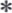  με ΑΡΙΘΜΟΥΣ τα λοιπά στοιχεία, που αναφέρονται αριθμητικά δεδομένα (π.χ. ταχυδρομικός κώδικας τηλέφωνα, ημερομηνίες).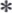 		  με την ένδειξη  (Χ)  το φύλο του στο αντίστοιχο τετραγωνίδιο (Α: άνδρας, Γ: γυναίκα).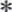 ΓΕΝΙΚΑ ΠΡΟΣΟΝΤΑ ΕΠΙΛΟΓΗΣΝα έχουν την φυσική υγεία και την καταλληλόλητα που τους επιτρέπει την εκτέλεση των καθηκόντων της ειδικότητας που επιλέγουν.Δεκτοί στη διαδικασία επιλογής γίνονται οι υποψήφιοι που είναι: α) Έλληνες πολίτες, β) πολίτες των άλλων κρατών-μελών της Ευρωπαϊκής Ένωσης, υπό τους περιορισμούς του άρθρου 1 παρ. 1 του Ν.2431/1996 και γ) Βορειοηπειρώτες, Κύπριοι Ομογενείς και Ομογενείς αλλοδαποί που προέρχονται από την Κωνσταντινούπολη και από τα νησιά Ίμβρο και Τένεδο, και ομογενείς εξ Αιγύπτου χωρίς να απαιτείται πιστοποιητικό ελληνικής ιθαγένειας, υπό την προϋπόθεση ότι η ιδιότητά τους ως Ελλήνων, κατά το γένος και τη συνείδηση, αποδεικνύεται με άλλους τρόπους (ν.δ.3832/1958, ως ισχύει).Για τους υποψηφίους χωρίς ελληνική ιθαγένεια απαιτείται η γνώση της ελληνικής γλώσσας σε βαθμό επαρκή για την άσκηση των καθηκόντων της οικείας ειδικότητας, η οποία αποδεικνύεται σύμφωνα με τα οριζόμενα στο ΚΕΦΑΛΑΙΟ ΙΙ «ΑΠΑΡΑΙΤΗΤΑ ΔΙΚΑΙΟΛΟΓΗΤΙΚΑ ΣΥΜΜΕΤΟΧΗΣ» του παρόντος Παραρτήματος.Δεν απαιτείται η απόδειξη γνώσης της ελληνικής γλώσσας για Βορειοηπειρώτες, Κύπριους Ομογενείς και Ομογενείς αλλοδαπούς που προέρχονται από την Κωνσταντινούπολη, από τα νησιά Ίμβρο και Τένεδο και ομογενείς εξ Αιγύπτου.Δ. ΒΑΘΜΟΛΟΓΟΥΜΕΝΑ ΚΡΙΤΗΡΙΑΣτην ενότητα αυτή ο υποψήφιος δηλώνει τα κριτήρια με βάση τα οποία θα βαθμολογηθεί στους πίνακες κατάταξηςα. Εμπειρία: Στο πεδίο αυτό o υποψήφιος σημειώνει το συνολικό αριθμό μηνών της εργασιακής του εμπειρίας. Ως βαθμολογούμενη εμπειρία λαμβάνεται υπόψη η απασχόληση σε αντίστοιχη θέση που έχει διανυθεί με συμβάσεις εργασίας ιδιωτικού δικαίου ορισμένου χρόνου ή με συμβάσεις μίσθωσης έργου μέσω των οικείων υπηρεσιών για όσο διάστημα παρείχαν εργασία• Για παροχή εργασίας μέχρι και τη λήξη του διδακτικού έτους 2019-2020:β. Πολύτεκνος γονέαςΣτο πεδίο αυτό ο υποψήφιος που αποδεικνύει την ιδιότητα του πολυτέκνου σημειώνει τον αριθμό των τέκνων του. Επίσης, συμπληρώνει με την ένδειξη Χ το σχετικό τετραγωνίδιο, προκειμένου να δηλώσει ότι κατά το τρέχον ημερολογιακό έτος δεν έχει προσληφθεί στον ίδιο φορέα άλλο μέλος της ίδιας οικογένειας κάνοντας χρήση της πολυτεκνικής ιδιότητας. Στην περίπτωση συμπλήρωσης της ένδειξης δεν οφείλει να υποβάλει την υπεύθυνη που ζητείται στην παρ. 1 του ΚΕΦΑΛΑΙΟΥ ΙΙ «ΑΠΑΡΑΙΤΗΤΑ ΔΙΚΑΙΟΛΟΓΗΤΙΚΑ ΣΥΜΜΕΤΟΧΗΣ» του παρόντος Παραρτήματος. Εάν στην αυτή διαδικασία επιλέγονται ως προσληπτέοι δύο (2) ή περισσότερα μέλη της ίδιας οικογένειας κάνοντας χρήση του αυτού κριτηρίου και εφόσον δεν είναι δυνατή η οικειοθελής σύμπραξη αυτών για την επιλογή του ενός διενεργείται δημόσια κλήρωση μεταξύ των υποψηφίων που δικαιούνται να μοριοδοτηθούν από το παραπάνω κριτήριο.Οι γονείς που απέκτησαν την πολυτεκνική ιδιότητα κατά τις διατάξεις των ν. 860/1979 και 3454/2006 τη διατηρούν και απολαμβάνουν ισοβίως τα δικαιώματα που απορρέουν από αυτή, τα τέκνα τους όμως προστατεύονται και απολαμβάνουν τα σχετικά δικαιώματα για διάστημα διαρκεί η πολυτεκνική ιδιότητα έστω και του ενός γονέα.Ο πολύτεκνος υποψήφιος βαθμολογείται με είκοσι (20)  μονάδες και επιπλέον δέκα (10) μονάδες για κάθε ένα (1) τέκνο  πέραν του τρίτου. Η βαθμολογία υπολογίζεται μόνο στα ζώντα μέλη της οικογένειας.y. Τέκνο πολύτεκνης οικογένειαςΣτο πεδίο αυτό ο υποψήφιος που αποδεικνύει την ιδιότητα του τέκνου πολύτεκνης οικογένειας, σύμφωνα με όσα ορίζονται παραπάνω στο πεδίο  β. Πολύτεκνος, σημειώνει τον αριθμό των τέκνων της οικογένειας (συμπεριλαμβανομένου και του εαυτού του).Επίσης συμπληρώνει με την ένδειξη Χ το σχετικό τετραγωνίδιο, προκειμένου να ότι κατά το τρέχον ημερολογιακό έτος, δεν έχει προσληφθεί στον ίδιο φορέα άλλο μέλος της ίδιας οικογένειας κάνοντας χρήση της πολυτεκνικής ιδιότητας. Στην περίπτωση συμπλήρωσης της ένδειξης δεν οφείλει να υποβάλει την υπεύθυνη που ζητείται στην παρ. 1 του ΚΕΦΑΛΑΙΟΥ ΙΙ «ΑΠΑΡΑΙΤΗΤΑ ΔΙΚΑΙΟΛΟΓΗΤΙΚΑ ΣΥΜΜΕΤΟΧΗΣ» του παρόντος Παραρτήματος. Εάν στην αυτή διαδικασία επιλέγονται ως προσληπτέοι δύο (2) ή περισσότερα μέλη της ίδιας οικογένειας κάνοντας χρήση του αυτού κριτηρίου και δεν είναι δυνατή η οικειοθελής σύμπραξη αυτών για την επιλογή του ενός διενεργείται δημόσια κλήρωση μεταξύ των υποψηφίων που δικαιούνται να μοριοδοτηθούν από το παραπάνω κριτήριο.Το τέκνο πολύτεκνης οικογένειας βαθμολογείται με είκοσι (20) μονάδες και επιπλέον δέκα (10) μονάδες για κάθε ένα (1) τέκνο πέραν του τρίτου, συμπεριλαμβανομένου και του εαυτού του. Η βαθμολογία υπολογίζεται μόνο στα ζώντα μέλη της οικογένειας.δ. Τρίτεκνος γονέαςΣτο πεδίο αυτό ο υποψήφιος που αποδεικνύει την ιδιότητα του τρίτεκνου συμπληρώνει με την ένδειξη το σχετικό τετραγωνίδιο.Επίσης, συμπληρώνει με την ένδειξη Χ το σχετικό τετραγωνίδιο, προκειμένου να δηλώσει ότι κατά το τρέχον ημερολογιακό έτος δεν έχει προσληφθεί στον ίδιο φορέα άλλο μέλος της ίδιας οικογένειας κάνοντας χρήση της τριτεκνικής ιδιότητας. Στην περίπτωση συμπλήρωσης της ένδειξης δεν οφείλει υποβάλει την υπεύθυνη δήλωση που ζητείται στην παρ. 2 του ΚΕΦΑΛΑΙΟΥ ΙΙ «ΑΠΑΡΑΙΤΗΤΑ ΔΙΚΑΙΟΛΟΓΗΤΙΚΑ ΣΥΜΜΕΤΟΧΗΣ» του παρόντος Παραρτήματος. Εάν στην αυτή διαδικασία επιλέγονται ως προσληπτέοι δύο (2) ή περισσότερα μέλη της ίδιας οικογένειαςς, κάνοντας χρήση του αυτού κριτηρίου και εφόσον δεν είναι δυνατή η οικειοθελής σύμπραξη αυτών για την επιλογή του διενεργείται δημόσια κλήρωση μεταξύ των υποψηφίων που δικαιούνται να μοριοδοτηθούν από το παραπάνω κριτήριο.ΕΠΙΣΗΜΑΙΝΕΤΑΙ ότι: i) οι ανωτέρω ηλικιακές προϋποθέσεις ισχύουν και για τα τρία (3) τέκνα και ii) στα τρία (3) παιδιά περιλαμβάνονται και τα τέκνα με οποιαδήποτε αναπηρία σε ποσοστό εξήντα επτά τοις εκατό (67%) και άνω ισοβίως, ανεξαρτήτως ηλικίας.Σύμφωνα με το άρθρο 64 του ν. 4590/2019 (ΦΕΚ 17/Α/2Ο19), την ιδιότητα του τρίτεκνου αποκτούν :Ο γονέας που έχει τη γονική μέριμνα και επιμέλεια τριών παιδιών από τον ίδιο ή διαφορετικούς γάμους ή νομίμως αναγνωρισθέντων ή υιοθετημένων ή εκτός γάμου γεννηθέντων, τα οποία είναι άγαμα και δεν έχουν συμπληρώσει το εικοστό πέμπτο (25ο) έτος της ηλικίας τους ή φοιτούν σε ανώτατα εκπαιδευτικά ιδρύματα και σε αναγνωρισμένα ως ομοταγή εκπαιδευτικά ιδρύματα της αλλοδαπής ή εκπληρώνουν τις στρατιωτικές τους υποχρεώσεις και δεν έχουν συμπληρώσει το τριακοστό (30ο) έτος της ηλικίας τους. Στα τρία παιδιά περιλαμβάνονται και τα τέκνα με οποιαδήποτε αναπηρία σε ποσοστό εξήντα επτά (67%) και άνω ισοβίως, ανεξαρτήτως ηλικίαςΟ τρίτεκνος υποψήφιος βαθμολογείται με δεκαπέντε (15) μονάδες για τα τρία (3) ζώντα τέκνα του.ε. Τέκνο τρίτεκνης οικογένειαςΩς τέκνο τρίτεκνης οικογένειας νοείται το τέκνο τρίτεκνου γονέα, το οποίο πληροί τα ανωτέρω ηλικιακά όρια υπό τις ίδιες ως άνω προϋποθέσεις δηλαδή εφόσον (α) είναι άγαμο και δεν συμπληρώσει το εικοστό πέμπτο (25ο) έτος της ηλικίας του ή φοιτά σε εκπαιδευτικά ιδρύματα και σε αναγνωρισμένα ως ομοταγή εκπαιδευτικά ιδρύματα της αλλοδαπής ή τις στρατιωτικές του υποχρεώσεις και δεν έχει συμπληρώσει το τριακοστό (30ο) έτος της ηλικίας του ανεξαρτήτως ηλικίας και οικογενειακής κατάστασης των λοιπών τέκνων.ΕΠΙΣΗΜΑΙΝΕΤΑΙ ότι οι ανωτέρω ηλικιακές προϋποθέσεις ισχύουν μόνο για τον συμμετέχοντα υποψήφιο τέκνο τρίτεκνου γονέα ανεξαρτήτως ηλικίας και οικογενειακής  κατάστασης των λοιπών τέκνων.Στο πεδίο αυτό ο υποψήφιος που αποδεικνύει την ιδότητα του τέκνου τρίτεκνης οικογένειας δηλαδή πληροί τις ανωτέρω ηλικιακές προϋποθέσεις, συμπληρώνει  με την ένδειξη (Χ) το σχετικό τετραγωνίδιο.Επίσης, συμπληρώνει με την ένδειξη (Χ) το σχετικό τετραγωνίδιο, προκειμένου να δηλώσει ότι κατά το τρέχον ημερολογιακό έτος δεν έχει προσληφθεί στον ίδιο φορέα άλλο μέλος της ίδιας οικογένειας κάνοντας χρήση της τριτεκνικής ιδιότητας. Στην περίπτωση συμπλήρωσης της ένδειξης δεν οφείλει να υποβάλει την υπεύθυνη δήλωση που ζητείται στην παρ. 2 του ΚΕΦΑΛΑΙΟΥ ΙΙ «ΑΠΑΡΑΙΤΗΤΑ ΔΙΚΑΙΟΛΟΓΗΤΙΚΑ ΣΥΜΜΕΤΟΧΗΣ» του παρόντος Παραρτήματος. Εάν στην αυτή διαδικασία επιλέγονται ως προσληπτέοι δύο (2)ή περισσότερα μέλη της ίδιας οικογένειας κάνοντας χρήση του αυτού κριτηρίου και εφόσον δεν είναι δυνατή η οικειοθελής σύμπραξη αυτών για την επιλογή του ενός δεινεργείται δημόσια κλήρωση μεταξύ των υποψηφίων που δικαιούνται να μοριοδοτηθούν από το παραπάνω κριτήριο.Το τέκνο τρίτεκνης οικογένειας βαθμολογείται με δεκαπέντε (15) μονάδες.στ. Ανήλικα τέκναΣτο πεδίο αυτό ο υποψήφιος σημειώνει τον αριθμό των ανήλικων τέκνων του.Ανήλικο θεωρείται το παιδί που δεν έχει συμπληρώσει το 180 έτος της ηλικίας του μέχρι και την τελευταία ημέρα της προθεσμίας υποβολής των αιτήσεων.Ο υποψήφιος βαθμολογείται με πέντε (5) μονάδες για καθένα από τα δύο (2) πρώτα ανήλικα τέκνα του και με δέκα (10) μονάδες για κάθε επιπλέον τέκνο πέραν των δύο πρώτων.ζ. Γονέας μονογονεϊκής οικογένειαςΣτο πεδίο αυτό o υποψήφιος που αποδεικνύει την ιδιότητα του γονέα μονογονεϊκής οικογένειας σημειώνει τον αριθμό των τέκνων του.Επίσης συμπληρώνει με την ένδειξη [X] το σχετικό τετραγωνίδιο, προκειμένου να δηλώσει ότι κατά το τρέχον ημερολογιακό έτος δεν έχει προσληφθεί στον ίδιο φορέα άλλο μέλος της ίδιας οικογένειας κάνοντας χρήση της μονογονεϊκής ιδιότητας. Στην περίπτωση συμπλήρωσης της ένδειξης δεν οφείλει να υποβάλει την υπεύθυνη δήλωση που ζητείται στην παρ. 4 του ΚΕΦΑΛΑΙΟΥ ΙΙ «ΑΠΑΡΑΙΤΗΤΑ ΔΙΚΑΙΟΛΟΓΗΤΙΚΑ ΣΥΜΜΕΤΟΧΗΣ» του παρόντος Παραρτήματος.Γονέας μονογονεϊκής οικογένειας νοείται ο γονέας εκείνος ο οποίος, κατά την ημερομηνία υποβολής της αίτησης πρόσληψης, ασκεί εν τοις πράγμασι και κατ' αποκλειστικότητα ή μετά από σχετική ανάθεση τη γονική μέριμνας ενός ή περισσότερων ανήλικων τέκνων. Το δικαίωμα αυτό ασκείται από το γονέα και μετά την ενηλικίωση των τέκνων και μέχρι τη συμπλήρωση του 25 011 έτους της ηλικίας τους (άρθρο 29 παρ. 6 ν.3838/2010).Ο γονέας μονογονεϊκής οικογένειας βαθμολογείται με δέκα (10) μονάδες για κάθε ένα (1) τέκνο του. Η βαθμολογία υπολογίζεται μόνο στα ζώντα μέλη της οικογένειας.η. Τέκνο μονογονεϊκής οικογένειαςΣτο πεδίο αυτό ο υποψήφιος που αποδεικνύει την ιδιότητα του τέκνου μονογονεϊκής οικογένειας σημειώνει τον αριθμό των τέκνων της οικογένειας (συμπεριλαμβανομένου και του εαυτού του).Επίσης, συμπληρώνει με την ένδειξη (Χ) το σχετικό τετραγωνίδιο, προκειμένου να δηλώσει ότι κατά το τρέχον ημερολογιακό έτος δεν έχει προσληφθεί στον ίδιο φορέα άλλο μέλος της ίδιας οικογένειας κάνοντας χρήση της μονογονεϊκής ιδιότητας. Στην περίπτωση συμπλήρωσης της ένδειξης δεν οφείλει να υποβάλει την υπεύθυνη δήλωση που ζητείται στην παρ. 5 του ΚΕΦΑΛΑΙΟΥ ΙΙ «ΑΠΑΡΑΠΗΤΑ ΔΙΚΑΙΟΛΟΓΗΤΙΚΑ ΣΥΜΜΕΤΟΧΗΣ» του παρόντος Παραρτήματος. Εάν στην αυτή διαδικασία επιλέγονται προσληπτέοι δύο (2) ή περισσότερα μέλη της ίδιας οικογένειας κάνοντας χρήση του αυτού κριτηρίου και εφόσον δεν είναι δυνατή η οικειοθελής σύμπραξη αυτών για την επιλ0}ή του ενός διενεργείται δημόσια κλήρωση μεταξύ των υποψηφίων 170u δικαιούνται να μοριοδοτηθούν από το κριτήριο.Τέκνο μονογονεϊκής οικογένειας είναι εκείνο το οποίο μέχρι την ενηλικίωσή του είχε τον ένα μόνο γονέα του. Στην περίπτωση αυτή υπάγεται και το τέκνο, το οποίο στερήθηκε και τους γονείς πριν την ενηλικίωσή του. Το δικαίωμα αυτό ασκείται από το τέκνο μέχρι και τη συμπλήρωση του 30 0ύ έτους της ηλικίας του (άρθρο 29 παρ. 6 ν.3838/2Ο1Ο).Το τέκνο μονογονεϊκής οικογένειας βαθμολογείται με δέκα (10) μονάδες για κάθε τέκνο της οικογένειας, συμπεριλαμβανομένου και του εαυτού του. Η βαθμολογία υπολογίζεται μόνο στα ζώντα μέλη της οικογένειας.θ. Αναπηρία γονέα, τέκνου, αδελφού ή συζύγου υποψηφίουΣτο πεδίο αυτό, σύμφωνα με την παρ. 9 του αρθρ. 25 του Ν. 4440/2016 (ΦΕΚ 224/τ.Α'/Ο2.12.2Ο16), οι υποψήφιοι γονείς τέκνα, σύζυγοι, αδελφοί που ασκούν το δικαίωμα προστασίας από την αναπηρία ατόμων με ποσοστό αναπηρίας 67% και άνω, εξαιτίας βαριών ψυχικών και σωματικών παθήσεων ή με ποσοστό αναπηρίας τουλάχιστον 50% εξαιτίας νοητικής αναπηρίας ή αυτισμού συμπληρώνουν το ποσοστό αναπηρίας του συγγενή - ατόμου στο σχετικό τετραγωνίδιο του εντύπου της αιτήσεως.ι. ΗλικίαΣτο πεδίο αυτό οι υποψήφιοι συμπληρώνουν την ηλικία τους. Ανώτατο όριο ηλικίας πρόσληψης ορίζεται το 67ο  έτος συμπληρωμένοΕΠΙΣΗΜΑΝΣΕΙΣ ΓΙΑ ΤΑ ΛΟΙΠΑ ΒΑΘΜΟΛΟΓΟΥΜΕΝΑ ΚΡΙΤΗΡΙΑΗ «γονική μέριμνα» δεν ταυτίζεται με την «επιμέλεια» τέκνου, δεδομένου ότι σύμφωνα με το Π.Δ.456/1984 (Αστικός Κώδικας) η 'γονική μέριμνα, ως υπερκείμενη έννοια, περιλαμβάνει και την επιμέλεια του τέκνου και τη διοίκηση της περιουσίας του και την εκπροσώπησή του σε κάθε υπόθεση ή δικαιοπραξία ή δίκη που αφορούν το πρόσωπο ή την περιουσία του.Υποψήφιος που είναι ταυτόχρονα πολύτεκνος και τέκνο πολύτεκνης οικογένειας δικαιούνται να κάνει χρήση της προσφορότερης βαθμολογικά από τις δύο ιδιότητες. Αποκλείεται η αθροιστική βαθμολόγηση των παραπάνω κριτηρίων.Τόσο ο πολύτεκνος όσο και το τέκνο πολυτέκνου δικαιούνται περαιτέρω και τις μονάδες από το κριτήριο των ανήλικων τέκνων. Η βαθμολογία υπολογίζεται μόνο στα ζώντα μέλη της οικογένειας.Υποψήφιος που είναι ταυτόχρονα τρίτεκνος και τέκνο τρίτεκνης οικογένειας δικαιούται να κάνει χρήση της προσφορότερης βαθμολογικά από τις δύο ιδιότητες. Αποκλείεται η αθροιστική βαθμολόγηση των παραπάνω κριτηρίων.Τόσο ο όσο και το τέκνο τρίτεκνου δικαιούνται περαιτέρω και τις μονάδες από το κριτήριο των ανήλικων τέκνων.Υποψήφιος που είναι ταυτόχρονα γονέας και τέκνο μονογονεϊκής οικογένειας δικαιούται να κάνει χρήση της βαθμολογικά από τις δύο ιδιότητες. Αποκλείεται η αθροιστική βαθμολόγηση των παραπάνω κριτηρίων.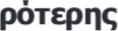 Τόσο ο γονέας όσο και το τέκνο μονογονεϊκής οικογένειας δικαιούνται περαιτέρω και τις μονάδες από το κριτήριο των ανήλικων τέκνων. Η βαθμολογία υπολογίζεται μόνο στα ζώντα μέλη της οικογένειας.Στην περίπτωση υποψηφίου που είναι ταυτόχρονα πολύτεκνος ή τέκνο πολυτέκνου και γονέας ή τέκνο μονογονεϊκής οικογένειας, η βαθμολογία των κριτηρίων είναι αθροιστική.Στην περίπτωση υποψηφίου που είναι ταυτόχρονα τρίτεκνος ή τέκνο τρίτεκνου και γονέας ή τέκνο μονογονεϊκής οικογένειας, η βαθμολογία των κριτηρίων είναι αθροιστική.Διόρθωση ή συμπλήρωση των αιτήσεων, επιτρέπεται μόνο μέχρι τη λήξη της προθεσμίας υποβολής των αιτήσεων συμμετοχής  στη διαδικασία επιλογής.Στη συνέχεια συμπληρώνει την ημερομηνία και το ονοματεπώνυμό του κάτω από το κείμενο της ΥΠΕΥΘΥΝΗΣ ΔΗΛΩΣΗΣ, την οποία και υπογράφει μετά από προσεκτική ανάγνωση.Ως προς την παράγραφο 3 της υπεύθυνης δήλωσης: ο υποψήφιος με την υπογραφή της αίτησης αποδέχεται ότι: α) δεν έχει καταδικαστεί για κακούργημα και σε οποιαδήποτε ποινή για κλοπή, υπεξαίρεση (κοινή ή στην υπηρεσία), απάτη, εκβίαση, πλαστογραφία, απιστία δικηγόρου, δωροδοκία, καταπίεση, απιστία περί την υπηρεσία, παράβαση καθήκοντος, καθ' υποτροπή συκοφαντική δυσφήμιση, καθώς και για οποιοδήποτε έγκλημα κατά της γενετήσιας ελευθερίας ή οιωνομικής εκμετάλλευσης της γενετήσιας ζωής β) δεν είναι υπόδικος και δεν έχει παραπεμφθεί με τελεσίδικο βούλευμα για κακούργημα ή για πλημμέλημα της προηγούμενης περίπτωσης έστω και αν το αδίκημα παραγράφηκε, γ) λόγω καταδίκης, δεν έχει στερηθεί τα πολιτικά του δικαιώματα και για όσο χρόνο διαρκεί η στέρηση αυτή και δ) δεν τελεί υπό δικαστική συμπαράσταση.Ως προς την παράγραφο 4 της υπεύθυνης δήλωσης: Σε περίπτωση ύπαρξης του κωλύματος της παραπάνω παραγράφου και προκειμένου για θέσεις βοηθητικού ή ανειδίκευτου προσωπικού εξαιρούνται από το κώλυμα οι υποψήφιοι που έχουν εκτίσει την ποινή ή τα μέτρα ασφαλείας, που τους έχουν επιβληθεί, έχουν αρθεί ή έχουν απολυθεί υπό όρο.ΚΕΦΑΛΑΙΟ ΙΙ : ΑΠΑΡΑΙΤΗΤΑ ΔΙΚΑΙΟΛΟΓΗΤΙΚΑ ΣΥΜΜΕΤΟΧΗΣΣτο κεφάλαιο αυτό απαριθμούνται όλα τα δικαιολογητικά — πιστοποιητικά τα οποία πρέπει να υποβάλει ο υποψήφιος μαζί με την αίτηση προκειμένου να αποδείξει τα μοριοδοτούμενα κριτήρια που επικαλείται.Ειδικότερα, στο ως άνω αναφερόμενο διάστημα πρέπει να υποβάλει:Ευκρινή φωτοαντίγραφα:Των δύο όψεων του ατομικού δελτίου ταυτότηταςάλλων δημόσιων εγγράφων από τα οποία να προκύπτουν τα στοιχεία της ταυτότητας, όπως σχετική προσωρινή βεβαίωση αρχής ή τις κρίσιμες σελίδες του διαβατηρίου (δηλ. αυτές στις οποίες αναφέρονται ο αριθμός και τα ταυτότητας του κατόχου) ή τις δύο όψεις της άδειας οδήγησης ή τις κρίσιμες σελίδες του ατομικού βιβλιαρίου υγείας όλων των ασφαλιστικών φορέων. Εάν από τα έγγραφα αυτά δεν προκύπτει η ημερομηνία γέννησης, πρέπει να προσκομισθεί και το πιστοποιητικό γέννησης.Εάν από την αίτηση συμμετοχής ή τα λοιπά δικαιολογητικά, που έχει υποβάλει o υποψήφιος, προκύπτουν o αριθμός της ταυτότητάς του και η χρονολογία γέννησής του, η έλλειψη υποβολής της αστυνομικής ταυτότητας και μόνο, δεν συνιστά λόγο αποκλεισμού από τη διαγωνιστική διαδικασία (αριθ. 1042/2003 απόφαση του ΣΤΕ).Για τον προσληπτέο χωρίς ελληνική ιθαγένεια, ο οποίος πρέπει να ότι γνωρίζει την ελληνική γλώσσα σε βαθμό επαρκή για την άσκηση των καθηκόντων της επιδιωκόμενης ειδικότητας, Πιστοποιητικό Ελληνομάθειας (Ν.2413/1996 άρθρο 10 παρ. 1) που χορηγείται από το Κέντρο Ελληνικής Γλώσπς: α) Υπουργείο Παιδείας και Θρησκευμάτων Ανδρέα Παπανδρέου 37, Τ.Κ. 151 80 Αθήνα, τηλ. 210—3443384 και β) Καραμαούνα 1, Πλ. Σκρά, Τ.Κ. 55132 Θεσσαλονίκη, τηλ. 2313— 331540, επιπέδου Α ή Α2.Επίσης, αποδεικνύεται με αντίστοιχο πιστοποιητικό του Σχολείου της Ελληνικής Γλώσσας του Αριστοτελείου Πανεπιστημίου Θεσσαλονίκης (Πανεπιστημιούπολη, Θεσσαλονίκη, Τ.Κ. 54006, τηλ. 2310/997571—72—76), το οποίο χορηγείται ύστερα από σχετική εξέταση του υποψηφίου ή από άλλη σχολή ή σχολείο Ελληνικής Γλώσσας.Το ανωτέρω Πιστοποιητικό Ελληνομάθειας δεν χρειάζεται να προσκομίζουν οι ομογενείς και αλλογενείς, οι οποίοι παρακολουθούν ή έχουν παρακολουθήσει προγράμματα ή μαθήματα της ελληνικής γλώσσας εντός του οργανωμένου ελληνικού εκπαιδευτικού συστήματος τόσο στην Ελλάδα όσο και στο εξωτερικό.Επιπροσθέτως υποβάλλει όσα από τα ακόλουθα δικαιολογητικά επικαλείται με την αίτησή του, σε ευκρινή φωτοαντίγραφα, σύμφωνα με τα οριζόμενα στο τέλος του παρόντος κεφαλαίου:1. Πολύτεκνοι και Τέκνα πολυτέκνων:ΠολύτεκνοιΠιστοποιητικό οικογενειακής κατάστασης του οικείου δήμου ή κοινότητας στα δημοτολόγια των οποίων είναι γραμμένοι ή βεβαίωση οικογενειακής κατάστασης που χορηγείται από τα ΚΕΠ μέσω του Ολοκληρωμένου Πληροφοριακού Συστήματος Εθνικού Δημοτολογίου [(0ΠΣΕΔ)-ΚΥΑ 7228/2014 (ΦΕΚ 457/τ.Β ' 125-2-2014)], ή μέσω της Ενιαίας Ψηφιακής Πύλης της Δημόσιας Διοίκησης πρόσφατης έκδοσης (όχι παλαιότερης των δύο μηνών από την ημερομηνία έναρξης της προθεσμίας υποβολής των αιτήσεων) συνοδευόμενο από πιστοποιητικό της Ανώτατης Συνομοσπονδίας Πολυτέκνων Ελλάδος (ΑΣΠΕ) (ν. 4316/2014 ΦΕΚ 270/τ.Α' /24-122014).Τέκνα πολυτέκνωνΠιστοποιητικό οικογενειακής κατάστασης (πατρικής οικογένειας) του οικείου δήμου ή κοινότητας στα δημοτολόγια των οποίων είναι γραμμένοι ή βεβαίωση οικογενειακής κατάστασης που χορηγείται από τα ΚΕΠ μέσω του Ολοκληρωμένου Πληροφοριακού Συστήματος Εθνικού Δημοτολογίου [(0ΠΣΕΔ)-ΚΥΑ 7228/2014 (ΦΕΚ 457/τ.Β ' /25-22014)] της Ενιαίας Ψηφιακής Πύλης της Δημόσιας Διοίκησης , πρόσφατης έκδοσης (όχι παλαιότερης των δύο μηνών από την ημερομηνία έναρξης της προθεσμίας υποβολής των αιτήσεων) συνοδευόμενο από πιστοποιητικό της Ανώτατης Συνομοσπονδίας Πολυτέκνων Ελλάδος (ΑΣΠΕ) (ν. 4316/2014 ΦΕΚ 270/τ.Α' /24-122014).Προκειμένου για αλλοδαπούς:(α) Εφόσον είναι μόνιμα εγκατεστημένοι οικογενειακώς στην Ελλάδα:Αντίστοιχο πιστοποιητικό οικογενειακής κατάστασης αρμόδιας αλλοδαπής αρχής, πρόσφατης έκδοσης (όχι παλαιότερης των δύο μηνών από την ημερομηνία έναρξης της προθεσμίας υποβολής των αιτήσεων) συνοδευόμενο από πιστοποιητικό της Ανώτατης Συνομοσπονδίας Πολυτέκνων Ελλάδος (ΑΣΠΕ) (ν. 4316/2014 ΦΕΚ 270/τ.Α' /2412-2014).(β) Εφόσον δεν είναι μόνιμα εγκατεστημένοι οικογενειακώς στην Ελλάδα:Αντίστοιχο πιστοποιητικό οικογενειακής κατάστασης αρμόδιας αλλοδαπής αρχής του κράτους την ιθαγένεια του οποίου έχουν, πρόσφατης έκδοσης (όχι παλαιότερης των δύο μηνών από την ημερομηνία έναρξης της προθεσμίας υποβολής των συνοδευόμενο από έγγραφο αρμόδιας αλλοδαπής αρχής (αντίστοιχο της ΑΣΠΕ ή άλλο), σύμφωνα με το οποίο θα βεβαιώνεται ή πιστοποιείται, κατά τις του δικαίου του αλλοδαπού κράτους η ιδιότητα του πολύτεκνου γονέα και τέκνου πολυτέκνου [ν.2431/1996 και υπ' αριθμ. 3/2014 απόφαση της Ολομέλειας Α.Σ.Ε.Π., v. 4316/2014 (ΦΕΚ 270/τ.Α 724-12-2014)].ΕΠΙΣΗΜΑΝΣΗ: Προκειμένου για την απόδειξη της πολυτεκνίας απαιτείται απαραιτήτως η προσκόμιση και των δύο, κατά περίπτωση, προαναφερόμενων δικαιολογητικών. Σε αντίθετη περίπτωση δεν θα αναγνωρίζεται ΤΌ κριτήριο πολυτεκνίας (ν. 4316/2014 ΦΕΚ 270/τ.Α ' 124-12-2014).Επιπλέον, οι πολύτεκνοι και τα τέκνα πολύτεκνων οικογενειών, στην περίπτωση που δεν έχουν συμπληρώσει το σχετικό τετραγωνίδιο στην αίτηση ΕΝΤΥΠΟ ΣΟΧ, προκειμένου να δηλώσουν ότι κατά το τρέχον ημερολογιακό έτος δεν έχει προσληφθεί στον ίδιο φορέα άλλο μέλος της ίδιας οικογένειας κάνοντας χρήση της πολυτεκνικής ιδιότητας, οφείλουν να προσκομίσουν υπεύθυνη δήλωση κατά το άρθρο 8 του ν.1599/1986 με το ανωτέρω περιεχόμενο.2. Τρίτεκνοι και Τέκνα Τρίτεκνων:ΤρίτεκνοιΠιστοποιητικό οικογενειακής κατάστασης του δήμου ή κοινότητας στα δημοτολόγια των οποίων είναι γραμμένοι ή βεβαίωση οικογενειακής κατάστασης που χορηγείται από τα ΚΕΠ μέσω του Ολοκληρωμένου Πληροφοριακού Συστήματος Εθνικού Δημοτολογίου [(0ΠΣΕΔ)-ΚΥΑ 7228/2014 (ΦΕΚ 457/τ.Β' 125-2-2014)], της Ενιαίας Ψηφιακής Πύλης της Δημόσιας Διοίκησης πρόσφατης έκδοσης (όχι παλαιότερης των δύο μηνών από την ημερομηνία έναρξης της προθεσμίας υποβολής των αιτήσεων.Τέκνα τρίτεκνωνΠιστοποιητικό οικογενειακής κατάστασης (πατρικής οικογένειας) του οικείου δήμου ή κοινότητας στα δημοτολόγια των οποίων είναι γραμμένοι ή βεβαίωση οικογενειακής κατάστασης που χορηγείται από τα ΚΕΠ μέσω του Ολοκληρωμένου Πληροφοριακού Συστήματος Εθνικού Δημοτολογίου [(0ΠΣΕΔ)-ΚΥΑ 7228/2014 (ΦΕΚ 457/τ.Β ' /25-22014)], της Ενιαίας Ψηφιακής Πύλης της Δημόσιας Διοίκησης πρόσφατης έκδοσης (όχι παλαιότερης των δύο μηνών από την ημερομηνία έναρξης της προθεσμίας υποβολής των αιτήσεων).Για την απόδειξη της ιδιότητας του τρίτεκνου ή τέκνου τρίτεκνης οικογένειας, εκτός από το πιστοποιητικό ή τη βεβαίωση οικογενειακής κατάστασης απαιτείται, κατά περίπτωση, επιπλέον:α) Σε περίπτωση αναπηρίας τέκνου σε ποσοστό εξήντα επτά (67%) και άνω ισοβίως, ανεξαρτήτως ηλικίας, πιστοποιητικό από τον αρμόδιο φορέα με το οποίο να βεβαιώνεται η ανωτέρω αναπηρία.β) Για την απόδειξη της σπουδαστικής ιδιότητας του ιδίου του υποψηφίου ή τέκνου, ανάλογα με την περίπτωση, βεβαίωση από ανώτατα εκπαιδευτικά ιδρύματα ή αναγνωρισμένα ως ομοταγή εκπαιδευτικά ιδρύματα της αλλοδαπής από την οποία να προκύπτει το χρονικό διάστημα σπουδών.γ) Σε περίπτωση που τέκνο ή ο ίδιος ο υποψήφιος , ανάλογα με την περίπτωση, διανύει τη στρατιωτική του θητεία, βεβαίωση των αρμόδιων αρχών.δ) Στις περιπτώσεις κατά τις οποίες έχει επέλθει ακύρωση του γάμου των γονέων υποψηφίων ή διαζύγιο ή διακοπή της έγγαμης συμβίωσης ή ένα ή περισσότερα από τα τέκνα έχουν γεννηθεί χωρίς γάμο των γονέων τους, ο γονέας που συμμετέχει στη διαγωνιστική διαδικασία πρέπει να προσκομίσει αποδεικτικά στοιχεία (αντίγραφα δικαστικών αποφάσεων ή άλλων πράξεων) από τα οποία να αποδεικνύεται ότι έχει αποκτήσει ή διατηρεί τη γονική μέριμνα και επιμέλεια των ως άνω τέκνων.Προκειμένου για αλλοδαπούς:Αντίστοιχο πιστοποιητικό οικογενειακής κατάστασης αρμόδιας αλλοδαπής αρχής του κράτους την ιθαγένεια του οποίου έχουν, πρόσφατης έκδοσης (όχι παλαιότερης των δύο μηνών από την ημερομηνία έναρξης της προθεσμίας υποβολής των αιτήσεων).Επιπλέον, οι τρίτεκνοι και τα τέκνα τρίτεκνων οικογενειών, στην περίπτωση που δεν έχουν συμπληρώσει το σχετικό τετραγωνίδιο στην αίτηση ΕΝΤΥΠΟ ΣΟΧ, προκειμένου να δηλώσουν ότι κατά το τρέχον ημερολογιακό έτος δεν έχει προσληφθεί στον ίδιο φορέα άλλο μέλος της ίδιας οικογένειας κάνοντας χρήση της τριτεκνικής ιδιότητας οφείλουν να προσκομίσουν υπεύθυνη δήλωση κατά το άρθρο 8 του ν.1599/1986 με το ανωτέρω περιεχόμενο.Βεβαίωση ανήλικων τέκνων:Πιστοποιητικό οικογενειακής κατάστασης του Δήμου ή βεβαίωση οικογενειακής κατάστασης που χορηγείται από τα ΚΕΠ μέσω του Ολοκληρωμένου Πληροφοριακού Συστήματος Εθνικού Δημοτολογίου [(0ΠΣΕΔ)-ΚΥΑ 7228/2014 (ΦΕΚ 457/τ.Β ' /25-2-2Ο14)] της Ενιαίας Ψηφιακής Πύλης της Δημόσιας Διοίκησης ή αρμόδιας αλλοδαπής αρχής, πρόσφατης έκδοσης (όχι παλαιότερης των δύο μηνών από την ημερομηνία έναρξης της προθεσμίας υποβολής των αιτήσεων), από το οπο6 να προκύπτει ο αριθμός των ανήλικων τέκνων του προσληπτέου .Προκειμένου για αλλοδαπούς:Αντίστοιχο πιστοποιητικό οικογενειακής κατάστασης αρμόδιας αλλοδαπής αρχής του κράτους την ιθαγένεια του οποίου έχουν, πρόσφατης έκδοσης (όχι παλαιότερης των δύο μηνών από την ημερομηνία έναρξης της προθεσμίας υποβολής των αιτήσεων).Ο γονέας μονογονεϊκής οικογένειας:Ο γονέας μονογονεϊκής οικογένειας, στην περίπτωση που δεν έχει συμπληρώσει το σχετικό τετραγωνίδιο στην αίτηση ΕΝΤΥΠΟ ΣΟΧ, προκειμένου να δηλώσει ότι κατά το τρέχον ημερολογιακό έτος δεν έχει προσληφθεί στον ίδιο φορέα άλλο μέλος της ίδιας οικογένειας κάνοντας χρήση της μονογονεϊκής ιδιότητας οφείλει να προσκομίσει υπεύθυνη δήλωση κατά το άρθρο 8 του ν.1599/1986 με το ανωτέρω περιεχόμενο.Επιπλέον, ανάλογα την περίπτωση μονογονεϊκής οικογένειας, πρέπει προσκομίσει:Στην περίπτωση χηρείας του μονογονέα ή κηρύξεως αφάνειας κατά νόμον του άλλου γονέα, απαιτούνται αθροιστικά:α. Πιστοποιητικό οικογενειακής κατάστασης του Δήμου ή βεβαίωση οικογενειακής κατάστασης που χορηγείται από τα ΚΕΠ μέσω του Ολοκληρωμένου Πληροφοριακού Συστήματος Εθνικού Δημοτολογίου [(0ΠΣΕΔ)-ΚΥΑ 7228/2014 (ΦΕΚ 457/τ.Β ' 125-2-2014)] ή μέσω της Ενιαίας Ψηφιακής Πύλης της Δημόσιας Διοίκησης ή αρμόδιας αλλοδαπής αρχής, πρόσφατης έκδοσης (όχι παλαιότερης των δύο μηνών από την ημερομηνία έναρξης της προθεσμίας υποβολής των αιτήσεων), από το οποίο να προκύπτει ότι έχει ένα (1) τουλάχιστον ανήλικο τέκνο κατόπιν χηρείας ή κήρυξη αφάνειας κατά νόμον του άλλου γονέα. Το τέκνο αυτό δεν πρέπει να έχει υιοθετηθεί από επόμενο σύζυγο του μονογονέα. Εάν από το ανωτέρω πιστοποιητικό δεν προκύπτει η κατάσταση χηρείας του μονογονέα, τότε πρέπει να συνυποβληθεί η σχετική ληξιαρχική πράξη θανάτου. Για την περίπτωση της αφάνειας κατά νόμον, το ανωτέρω πιστοποιητικό πρέπει να συνοδεύεται από αντίγραφο δικαστικής απόφασης σε συνδυασμό με το κατά νόμο πιστοποιητικό τελεσιδικίας της. Αν κατά την ημερομηνία πρόσληψης το τέκνο είναι ενήλικο και ηλικίας έως και 25 ετών, πρέπει από τα ανωτέρω έγγραφα να προκύπτει η κατάσταση χηρείας του μονογονέα ή αφάνειας του άλλου γονέα μέχρι την ενηλικίωση του τέκνου.β. Υπεύθυνη δήλωση ότι ασκεί εν τοις πράγμασι και κατ' αποκλειστικότητα τη γονική μέριμνα ενός ή περισσότερων ανήλικων τέκνων. Σε περίπτωση που το τέκνο είναι ενήλικο ηλικίας έως και 25 ετών, υπεύθυνη δήλωση ότι ασκούσε εν τοις πράγμασι και κατ' αποκλειστικότητα τη γονική μέριμνα αυτού για ορισμένο χρονικό διάστημα μέχρι την ενηλικίωση του τέκνου.Σε περίπτωση διαζυγίου ή ακυρώσεως γάμου ή λύσης του συμφώνου συμβίωσης ή διακοπής της εγγάμου συμβιώσεως των γονέων (διάστασης), απαιτούνται αθροιστικά:α. Πιστοποιητικό οικογενειακής κατάστασης του Δήμου ή βεβαίωση οικογενειακής κατάστασης που χορηγείται από τα ΚΕΠ μέαο του Ολοκληρωμένου Πληροφοριακού Συστήματος Εθνικού Δημοτολογίου [(0ΠΣΕΔ)-ΚΥΑ 7228/2014 (ΦΕΚ 457/τ Β' 125-2-2014)] ή μέσω της Ενιαίας Ψηφιακής Πύλης της Δημόσιας Διοίκησης ή αρμόδιας αλλοδαπής αρχής, πρόσφατης έκδοσης (όχι παλαιότερης των δύο μηνών από την ημερομηνία έναρξης της προθεσμίας υποβολής των αιτήσεων), από το οποίο να προκύπτει ότι έχει ένα (1) τουλάχιστον ανήλικο τέκνο ή ενήλικο ηλικίας έως και 25 ετών.β. Αντίγραφο δικαστικής απόφασης με την οποία ανατέθηκε η άσκηση της γονικής μέριμνας σε ένα μόνο γονέα σε περίπτωση διαφωνίας ή αντίγραφο Πρακτικού κοινής συμφωνίας των γονέων, θεωρημένο από το αρμόδιο δικαστήριο, με το ανατέθηκε η άσκηση της γονικής μέριμνας στον ένα εκ των δύο, σύμφωνα με το άρθρο 1513ΑΚ ή για την περίπτωση της διάστασης σύμφωνα με το άρθρο 1514ΑΚ σε συνδυασμό με το άρθρο 1513ΑΚ.γ. Υπεύθυνη δήλωση ότι ασκεί εν τοις πράγμασι και κατ' αποκλειστικότητα ή μετά από σχετική ανάθεση τη γονική μέριμνα ενός ή περισσότερων ανήλικων τέκνων. Σε περίπτωση που το τέκνο είναι ενήλικο ηλικίας έως και 25 ετών, υπεύθυνη δήλωση ότι ασκούσε εν τοις πράγμασι και κατ' αποκλειστικότητα ή μετά από σχετική ανάθεση τη γονική μέριμνα αυτού για ορισμένο χρονικό διάστημα μέχρι την ενηλικίωση του τέκνου.Σημείωση: Ειδικώς στην περίπτωση διάστασης των γονέων, αν δεν υπάρχει η ανωτέρω δικαστική απόφαση ή το πρακτικό κοινής συμφωνίας (υπό στοιχείο β), αρκεί η υποβολή Υπεύθυνης δήλωσης ότι τελεί σε διάσταση με τον ή/τη σύζυγο και ασκεί εν τοις πράγμασι και κατ' αποκλειστικότητα ή μετά από σχετική ανάθεση τη γονική μέριμνα ενός ή περισσότερων ανήλικων τέκνων. Σε περίπτωση που το τέκνο είναι ενήλικο ηλικίας έως και 25 ετών, υπεύθυνη δήλωση ότι εν τοις πράγμασι και κατ' αποκλειστικότητα ή μετά από σχετική ανάθεση τη γονική μέριμνα αυτού για ορισμένο χρονικό διάστημα μέχρι την ενηλικίωση του τέκνου.Σε περίπτωση ανικανότητας του άλλου γονέα για γην άσκηση γονικής μέριμνας για πραγματικούς λόγους ή γιατί είπι ανίκανος ή περιορισμένα ικανός για δικαιοπραξία, απαιτούνται αθροιστικά:α. Πιστοποιητικό οικογενειακής κατάστασης του Δήμου ή βεβαίωση οικογενειακής κατάστασης που χορηγείται από τα ΚΕΠ μέσω του Ολοκληρωμένου Πληροφοριακού Συστήματος Εθνικού Δημοτολογίου [(0ΠΣΕΔ)-ΚΥΑ 7228/2014 (ΦΕΚ 457/τ.Β ' /25-2-2Ο14)] ή μέσω της Ενιαίας Ψηφιακής Πύλης της Δημόσιας Διοίκησης ή αρμόδιας αλλοδαπής αρχής πρόσφατης έκδοσης (όχι παλαιότερης των δύο μηνών από την ημερομηνία έναρξης της προθεσμίας υποβολής των αιτήσεων, από το οποίο να προκύπτει ότι έχει ένα (1) τουλάχιστον ανήλικο τέκνο ή ενήλικο ηλικίας έως και 25 ετών.β. Αντίγραφο δικαστικής απόφασης από την οποία να προκύπτει ο λόγος της αδυναμίας ασκήσεως της γονικής μέριμνας από τον άλλο γονέα (π.χ. δικαστική συμπαράσταση λόγω ψυχικής ή διανοητικής διαταραχής ή σωματικής αναπηρίας).γ. Υπεύθυνη δήλωση ότι ασκεί εν τοις πράγμασι και κατ' αποκλειστικότητα ή μετά από σχετική ανάθεση τη γονική μέριμνα ενός ή περισσότερων ανήλικων τέκνων. Σε περίπτωση που το τέκνο είναι ενήλικο ηλικίας έως και 25 ετών, υπεύθυνη δήλωση ότι ασκούσε εν τοις πράγμασι και κατ' αποκλειστικότητα τη γονική μέριμνα αυτού για ορισμένο χρονικό διάστημα μέχρι την ενηλικίωση του τέκνου.Σημείωση: Σε περίπτωση ανυπαρξίας της ανωτέρω δικαστικής απόφασης (υπό στοιχείο β) όσον αφορά τους αντικειμενικούς πραγματικούς λόγους αδυναμίας της γονικής μέριμνας από τον άλλο γονέα, απαντάται η υποβολή οιουδήποτε αποδεικτικού εγγράφου αρμόδιας κατά νόμο δημόσιας αρχής, από το οποίο να προκύπτει ο πραγματικός λόγος αδυναμίας άσκησης της γονικής μέριμνας από τον άλλο γονέα (π.χ. πιστοποιητικό από το οποίο να προκύπτει ο εγκλεισμός του σωφρονιστικό κατάστημα και η διάρκεια αυτού).Σε περίπτωση έκπτωσης του άλλου γονέα από την άσκηση της γονικής μέριμνας ή αφαίρεσης της γονικής μέριμνας λόγω κακής άσκησης, απαιτούνται αθροιστικά:α. Πιστοποιητικό οικογενειακής κατάστασης του Δήμου ή βεβαίωση οικογενειακής κατάστασης που χορηγείται από τα ΚΕΠ μέσω του Ολοκληρωμένου Πληροφοριαωύ Συστήματος Εθνικού Δημοτολογίου [(0ΠΣΕΔ)-ΚΥΑ 7228/2014 (ΦΕΚ 457/τ.Β ' 125-2-2014)] ή μέσω της Ενιαίας Ψηφιακής Πύλης της Δημόσιας Διοίκησης ή αρμόδιας αλλοδαπής αρχής πρόσφατης έκδοσης (όχι παλαιότερης των δύο μηνών από την ημερομηνία έναρξης της προθεσμίας υποβολής των από το οποίο να προκύπτει ότι έχει ένα (1) τουλάχιστον ανήλικο τέκνο ή ενήλικο ηλικίας έως και 25 ετών.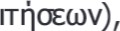 β. Αντίγραφο δικαστικής απόφασης συνοδευόμενης από το κατά νόμο πιστοποιητικό τελεσιδικίας της, από την οποία να προκύπτει η έκπτωση του άλλου γονέα από την άσκηση της γονικής μέριμνας ή η αφαίρεση-ι της γονικής μέριμνας από τον άλλο γονέα λόγω κακής άσκησης.γ. Υπεύθυνη δήλωση ότι ασκεί εν τοις πράγμασι και κατ' αποκλειστικότητα ή μετά από σχετική ανάθεση τη γονική μέριμνα ενός ή περισσότερων ανήλικων τέκνων. Σε περίπτωση που το τέκνο είναι ενήλικο ηλικίας έως και 25 ετών, υπεύθυνη δήλωση ότι ασκούσε εν τοις πράγμασι και κατ' αποκλειστικότητα ή μετά από σχετική ανάθεση τη γονική μέριμνα αυτού για ορισμένο χρονικό διάστημα μέχρι την ενηλικίωση του τέκνου.Σε περίπτωση απόκτησης τέκνου χωρίς γάμο ή σύμφωνο συμβίωσης των γονέων, απαιτούνται αθροιστικά:α. Πιστοποιητικό οικογενειακής κατάστασης του Δήμου ή βεβαίωση οικογενειακής κατάστασης που χορηγείται από τα ΚΕΠ μέσω του Ολοκληρωμένου Πληροφοριακού Συστήματος Εθνικού Δημοτολογίου [(0ΠΣΕΔ)-ΚΥΑ 7228/2014 (ΦΕΚ 457/τ.Β ' 125-2-2014)] ή μέσω της Ενιαίας Ψηφιακής Πύλης της Δημόσιας Διοίκησης ή αρμόδιας αλλοδαπής αρχής, πρόσφατης έκδοσης (όχι παλαιότερης των δύο μηνών από την ημερομηνία έναρξης της προθεσμίας υποβολής των αιτήσεων, από το να προκύπτει ότι έχει ένα (1) τουλάχιστον ανήλικο τέκνο ή ενήλικο ηλικίας έως και 25 ετών.βι. Υπεύθυνη δήλωση της μητέρας ότι το τέκνο δεν έχει αναγνωριστεί από τον πατέρα και ότι η ίδια δεν έχει εκπέσει της γονικής μέριμνας ούτε της έχει αφαιρεθεί η άσκησή της. Αν το τέκνο είναι ενήλικο ηλικίας έως και 25 ετών, υπεύθυνη δήλωση ότι για ορισμένο χρονικό διάστημα μέχρι την ενηλικίωση του τέκνου η ίδια δεν είχε εκπέσει της γονικής μέριμνας ούτε της είχε αφαιρεθεί η άσκησή της.βιι. Αν το τέκνο είναι αναγνωρισμένο από τον πατέρα, υπεύθυνη δήλωση της μητέρας ότι η δια δεν έχει της γονικής μέριμνας, ούτε της έχει αφαιρεθεί η άσκησή της και δεν υπάρχει συμφωνία των γονέων κατά το άρθρο 1515ΑΚ σε συνδυασμό με το άρθρο 1513ΑΚ για από κοινού άσκηση της γονικής μέριμνας. Σε περίπτωση που το τέκνο είναι ενήλικο ηλικίας έως και 25 ετών, δήλωση ότι για ορισμένο χρονικό διάστημα μέχρι την ενηλικίωση του τέκνου η ίδια δεν έχει εκπέσει της γονικής μέριμνας ούτε της είχε αφαιρεθεί η άσκησή της ούτε είχε υπάρξει συμφωνία των γονέων κατά το άρθρο 1515ΑΚ σε συνδυασμό με το άρθρο 1513ΑΚ για από κοινού άσκηση της γονικής μέριμνας.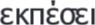 Σε περίπτωση υιοθεσίας τέκνου από έναν μόνο γονέα, απαιτούνται αθροιστικά:α. Πιστοποιητικό οικογενειακής κατάστασης του Δήμου ή βεβαίωση οικογενειακής κατάστασης που χορηγείται από τα ΚΕΠ μέσω του Ολοκληρωμένου Πληροφοριακού Συστήματος Εθνικού Δημοτολογίου [(0ΠΣΕΔ)-ΚΥΑ 7228/2014 (ΦΕΚ 457/τ.Β ' /25-2-2Ο14)] ή μέσω της Ενιαίας Ψηφιακής Πύλης της Δημόσιας Διοίκησης ή αρμόδιας αλλοδαπής αρχής, πρόσφατης έκδοσης (όχι παλαιότερης των δύο μηνών από την ημερομηνία έναρξης της προθεσμίας υποβολής των αιτήσεων, από το να προκύπτει ότι έχει ένα (1) τουλάχιστον ανήλικο τέκνο ή ενήλικο ηλικίας έως και 25 ετών.β. Αντίγραφο δικαστικής απόφασης από την οποία να προκύπτει η υιοθεσία του τέκνου μέχρι την ενηλικίωσή του, συνοδευόμενης από το κατά νόμο πιστοποιητικό τελεσιδικίας της.γ. Υπεύθυνη δήλωση του μονογονέα ότι ασκεί εν τοις πράγμασι και κατ' αποκλειστικότητα τη γονική μέριμνα τέκνου κατόπιν υιοθεσίας. Σε περίπτωση που το τέκνο αυτό είναι ενήλικο ηλικίας έως και 25 ετών, υπεύθυνη δήλωση του μονογονέα ότι για ορισμένο χρονικό διάστημα μέχρι την ενηλικίωση του τέκνου εν τοις πράγμασι και κατ' αποκλειστικότητα τη γονική του μέριμνα κατόπιν υιοθεσίας.Σημείωση: Σε περίπτωση που από το ανωτέρω πιστοποιητικό ή τη βεβαίωση οικογενειακής κατάστασης (υπό στοιχείο α) προκύπτει η υιοθεσία του τέκνου μέχρι την ενηλικίωσή του, παρέλκει η υποβολή της σχετικής δικαστικής απόφασης (υπό στοιχείο β).5. Το τέκνο μονογονεϊκής οικογένειας:Το τέκνο μονογονεϊκής οικογένειας, στην περίπτωση που δεν έχει συμπληρώσει το σχετικό τετραγωνίδιο στην αίτηση ΕΝΤΥΠΟ ΣΟΧ, προκειμένου να δηλώσει ότι κατά το τρέχον ημερολογιακό έτος δεν έχει προσληφθεί στον ίδιο φορέα άλλο μέλος της ίδιας οικογένειας κάνοντας χρήση της μονογονεϊκής ιδιότητας οφείλει να προσκομίσει υπεύθυνη δήλωση κατά το άρθρο 8 του ν.1599/1986 με το ανωτέρω περιεχόμενο.Επιπλέον, ανάλογα την περίπτωση μονογονεϊκής οικογένειας, πρέπει να προσκομίσει:Στην περίπτωση θανάτου ή κηρύξεως αφάνειας κατά  νόμον του ενός τουλάχιστον εκ των δύο γονέων ή του μονογονέα, απαιτούνται αθροιστικά:α. Πιστοποιητικό οικογενειακής κατάστασης του Δήμου ή βεβαίωση οικογενειακής κατάστασης που χορηγείται από τα ΚΕΠ μέσω του Ολοκληρωμένου Πληροφοριακού Συστήματος Εθνικού Δημοτολογίου [(0ΠΣΕΔ)-ΚΥΑ 7228/2014 (ΦΕΚ 457/τ.Β ' 125-2-2014)] ή μέσω της Ενιαίας Ψηφιακής Πύλης της Δημόσιας Διοίκησης ή αρμόδιας αλλοδαπής αρχής της πατρικής του οικογένειας, από το οποίο να προκύπτει ότι μέχρι να ενηλικιωθεί στερήθηκε παντελώς του ενός τουλάχιστον εκ των δύο γονέων (ή του μονογονέα του) λόγω θανάτου ή κηρύξεως αφάνειας κατά νόμον. Εάν από το ανωτέρω πιστοποιητικό δεν προκύπτει ο θάνατος ενός τουλάχιστον εκ των δύο γονέων (ή του μονογονέα του), τότε πρέπει να συνυποβληθεί η σχετική ληξιαρχική πράξη  θανάτου. Για την περίπτωση της κηρύξεως αφάνειας κατά νόμον, το ανωτέρω πιστοποιητικό πρέπει να συνοδεύεται από αντίγραφο δικαστικής απόφασης σε συνδυασμό με το κατά 'νόμο πιστοποιητικό τελεσιδικίας της.β. Υπεύθυνη δήλωση ότι για ορισμένο χρονικό διάστημα μέχρι την ενηλικίωσή του τη γονική του μέριμνα ασκούσε εν τοις πράγμασι και κατ' αποκλειστικότητα ένας μόνο γονέας. Σε περίπτωση θανάτου ή αφάνειας και των δύο γονέων, υπεύθυνη δήλωση ότι στερήθηκε και τους δύο γονείς πριν από την ενηλικίωσή του.Σε περίπτωση διαζυγίου ή ακυρώσεως γάμου ή λύσης του συμφώνου συμβιώσεως ή διακοπής της έγγαμης συμβίωσης (διάστασης) των γονέων, απαιτούνται αθροιστικά:α. Πιστοποιητικό οικογενειακής κατάστασης του Δήμου ή βεβαίωση οικογενειακής κατάστασης που χορηγείται από τα ΚΕΠ μέσω του Ολοκληρωμένου Πληροφοριακού Συστήματος Εθνικού Δημοτολογίου [(0ΠΣΕΔ)-ΚΥΑ 7228/2014 (ΦΕΚ 457/τ.Β ' 125-2-2014)] ή μέσω της Ενιαίας Ψηφιακής Πύλης της Δημόσιας Διοίκησης ή αρμόδιας αλλοδαπής αρχής, στο οποίο να βεβαιώνεται η οικογενειακή κατάσταση της πατρικής του οικογένειας.β. Αντίγραφο δικαστικής απόφασης με την οποία ανατέθηκε η άσκηση της γονικής του μέριμνας σε ένα μόνο γονέα ή τρίτο πρόσωπο ή αντίγραφο Πρακτικού κοινής συμφωνίας των γονέων, θεωρημένο από το αρμόδιο δικαστήριο, με το οποίο ανατέθηκε η άσκηση της γονικής μέριμνας στον ένα εκ των δύο, σύμφωνα με το άρθρο 1513ΑΚ ή για την περίπτωση της διάστασης σύμφωνα με το άρθρο 1514ΑΚ σε συνδυασμό με το άρθρο 1513ΑΚ.γ. Υπεύθυνη δήλωση ότι για ορισμένο χρονικό διάστημα μέχρι την ενηλικίωσή του τη γονική του μέριμνα ασκούσε  	εν τοις πράγμασι και κατ' αποκλειστικότητα ή μετά  από σχετική ανάθεση ένας μόνο γονέας ή τρίτο πρόσωπο.Σημείωση: Ειδικώς στην περίπτωση διάστασης των γονέων, αν δεν υπάρχει η ανωτέρω δικαστική απόφαση ή το πρακτικό κοινής συμφωνίας (υπό στοιχείο β), αρκεί η υποβολή Υπεύθυνης δήλωσης στην οποία να δηλώνεται ότι οι γονείς του τελούσαν σε διάσταση και κατά το χρονικό αυτό διάστημα μέχρι και την ενηλικίωσή του τη γονική μέριμνα ασκούσε εν τοις πράγμασι και κατ' αποκλειστικότητα ή μετά από σχετική ανάθεση ένας μόνο γονέας ή τρίτο πρόσωπο.Σε περίπτωση ανικανότητας του ενός τουλάχιστον γονέα για την άσκηση γονικής μέριμνας για πραγματικούς λόγους ή γιατί είναι ανίκανος ή περιορισμένα ικανός για δικαιοπραξία, απαιτούνται αθροιστικά :α. Πιστοποιητικό οικογενειακής κατάστασης του Δήμου ή βεβαίωση οικογενειακής κατάστασης που χορηγείται από τα ΚΕΠ μέσω του Ολοκληρωμένου Πληροφοριακού Συστήματος Εθνικού Δημοτολογίου [(0ΠΣΕΔ)-ΚΥΑ 7228/2014 (ΦΕΚ 457/τ.Β ' /25-2-2Ο14)] ή μέσω της Ενιαίας Ψηφιακής Πύλης της Δημόσιας Διοίκησης ή αρμόδιας αλλοδαπής αρχής στο οποίο να βεβαιώνεται η οικογενειακή κατάσταση της πατρικής του οικογένειας.β. Αντίγραφο δικαστικής απόφασης από την οποία να προκύπτει ο λόγος της αδυναμίας ασκήσεως της γονικής μέριμνας από τον ένα τουλάχιστον γονέα (π.χ. δικαστική συμπαράσταση λόγω ψυχικής ή διανοητικής διαταραχής ή σωματικής αναπηρίας).γ. Υπεύθυνη δήλωση ότι για ορισμένο χρονικό διάστημα μέχρι την ενηλικίωσή του τη γονική του μέριμνα εν τοις πράγμασι και κατ' αποκλειστικότητα ή μετά από σχετική ανάθεση ένας μόνο γονέας. Σε περίπτωση ανικανότητας άσκησης της γονικής μέριμνας και από τους δύο γονείς, υπεύθυνη δήλωση ότι στερήθηκε και τους δύο γονείς πριν από την ενηλικίωσή του.Σημείωση: Σε περίπτωση ανυπαρξίας της ανωτέρω δικαστικής απόφασης (υπό στοιχείο β) όσον αφορά τους αντικειμενικούς πραγματικούς λόγους αδυναμίας ασκήσεως της γονικής μέριμνας από τον ένα τουλάχιστον γονέα, απαντάται η υποβολή οιουδήποτε αποδεικτικού εγγράφου αρμόδιας κατά νόμον δημόσιας αρχής, από το να προκύπτει ο πραγματικός λόγος αδυναμίας άσκησης της γονικής μέριμνας (π.χ. πιστοποιητικό από το οποίο να προκύπτει ο εγκλεισμός γονέα σε σωφρονιστικό κατάστημα και η διάρκεια αυτού).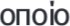 Σε περίπτωση έκπτωσης του ενός τουλάχιστον γονέα από την άσκηση της γονικής μέριμνας ή αφαίρεσης της γονικής μέριμνας λόγω κακής άσκησης, απαιτούνται αθροιστικά:α. Πιστοποιητικό οικογενειακής κατάστασης του Δήμου ή βεβαίωση οικογενειακής κατάστασης που χορηγείται από τα ΚΕΠ μέσω του Ολοκληρωμένου Πληροφοριακού Συστήματος Εθνικού Δημοτολογίου [(0ΠΣΕΔ)-ΚΥΑ 7228/2014 (ΦΕΚ 457/τ.Β ' 125-2-2014)] ή μέσω της Ενιαίας Ψηφιακής Πύλης της Δημόσιας Διοίκησης ή αρμόδιας αλλοδαπής αρχής στο οποίο να βεβαιώνεται η οικογενειακή κατάσταση της πατρικής του οικογένειας.β. Αντίγραφο δικαστικής απόφασης συνοδευόμενης από το κατά νόμο πιστοποιητικό τελεσιδικίας της, από την οποία να προκύπτει η έκπτωση ενός τουλάχιστον γονέα από την άσκηση της γονικής μέριμνας ή η αφαίρεση της γονικής μέριμνας από ένα τουλάχιστον γονέα λόγω κακής άσκησης.γ. Υπεύθυνη δήλωση ότι για ορισμένο χρονικό διάστημα μέχρι την ενηλικίωσή του τη γονική του μέριμνα ασκούσε εν τοις πράγμασι και κατ' αποκλειστικότητα ή μετά από σχετική ανάθεση ένας μόνο γονέας. Σε περίπτωση έκπτωσης και των δύο γονέων ή αφαίρεσης της γονικής μέριμνας και από τους δύο γονείς λόγω κακής άσκησης, υπεύθυνη δήλωση ότι στερήθηκε και τους δύο γονείς πριν από την ενηλικίωσή του.	Σε περίπτωση τέκνου χωρίς γάμο ή σύμφωνο συμβίωσης των γονέων απαιτούνται αθροιστικά:α. Πιστοποιητικό οικογενειακής κατάστασης του Δήμου ή βεβαίωση οικογενειακής κατάστασης που χορηγείται από τα ΚΕΠ μέσω του Ολοκληρωμένου Πληροφοριακού Συστήματος Εθνικού Δημοτολογίου [(0ΠΣΕΔ)-ΚΥΑ 7228/2014 (ΦΕΚ457/τ Β' 125-2-2014)] ή μέσω της Ενιαίας Ψηφιακής Πύλης της Δημόσιας Διοίκησης ή αρμόδιας αλλοδαπής αρχής στο οποίο να βεβαιώνεται η οικογενειακή κατάσταση ενός εκ των δύο γονέων του.βi) Υπεύθυνη δήλωση ότι για ορισμένο χρονικό διάστημα μέχρι την ενηλικίωσή του δεν είχε αναγνωριστεί από τον πατέρα του και ότι τη γονική του μέριμνα ασκούσε εν τοις πράγμασι και κατ' αποκλειστικότητα η μητέρα του ή τρίτο πρόσωπο.βii) Αν το τέκνο είναι αναγνωρισμένο από τον πατέρα του, υπεύθυνη δήλωση ότι για ορισμένο χρονικό διάστημα μέχρι την ενηλικίωσή του τη γονική του μέριμνα ασκούσε εν τοις πράγμασι και κατ' αποκλειστικότητα η μητέρα του χωρίς συμφωνία των γονέων κατά το άρθρο 1515ΑΚ σε συνδυασμό με το άρθρο 1513ΑΚ για από κοινού άσκηση της γονικής μέριμνας.Σε περίπτωση υιοθεσίας τέκνου από έναν μόνο γονέα, απαιτούνται αθροιστικά:α. Αντίγραφο δικαστικής απόφασης από την οποία να προκύπτει η υιοθεσία του τέκνου μέχρι την ενηλικίωσή του, συνοδευόμενης από το κατά νόμο πιστοποιητικό τελεσιδικίας της ή πιστοποιητικό οικογενειακής κατάστασης του Δήμου ή βεβαίωση οικογενειακής κατάστασης που χορηγείται από τα ΚΕΠ μέσω του Ολοκληρωμένου Πληροφοριακού Συστήματος Εθνικού Δημοτολογίου [(0ΠΣΕΔ)-ΚΥΑ 7228/2014 (ΦΕΚ 457/τ.Β' 125-2-2014)] ή μέσω της Ενιαίας Ψηφιακής Πύλης της Δημόσιας Διοίκησης από το οποίο να προκύπτει η υιοθεσία μέχρι την ενηλικίωσή του.β. Υπεύθυνη δήλωση ότι για ορισμένο χρονικό διάστημα μέχρι την ενηλικίωσή του τη γονική του μέριμνα εν τοις πράγμασι και κατ' αποκλειστικότητα ένας μόνο γονέας κατόπιν υιοθεσίας.Σε περίπτωση τέκνου αγνώστων γονέων, απαιτείται:Πιστοποιητικό αρμόδιου δημόσιου ή ιδιωτικού με ειδική πιστοποίηση από τις αρμόδιες κρατικές αρχές φορέα παροχής υπηρεσιών κοινωνικής φροντίδας, από το να προκύπτει ότι για ορισμένο χρονικό διάστημα μέχρι να ενηλικιωθεί κανένας από τους δύο γονείς του (φυσικούς εφόσον κατά νόμον αποδειχθεί ότι ήταν αυτοί ή υιοθετούντες) δεν ασκούσε τη γονική του μέριμνα.Πιστοποιητικά απόδειξης εμπειρίαςΓια την απόδειξη της εμπειρίας απαιτείται βεβαίωση του χρόνου εμπειρίας από την οικεία υπηρεσία όπου και απασχολήθηκαν.Υποψήφιοι που έχουν γονείς, τέκνα, συζύγους, αδελφούς με αναπηρία.α. Πιστοποιητικό οικογενειακής κατάστασης του οικείου δήμου ή κοινότητας ή βεβαίωση οικογενειακής κατάστασης που χορηγείται από τα ΚΕΠ μέσω του Ολοκληρωμένου Πληροφοριακού Συστήματος Εθνικού Δημοτολογίου [(0ΠΣΕΔ)-ΚΥΑ 7228/2014 (ΦΕΚ 457/τ.Β ' 125-2-2014)], ή μέσω της Ενιαίας Ψηφιακής Πύλης της Δημόσιας Διοίκησης πρόσφατης έκδοσης (όχι παλαιότερης των δύο μηνών από την ημερομηνία έναρξης της προθεσμίας υποβολής των αιτήσεων), από τα οποία να προκύπτει η συγγενική σχέση με το άτομο, την αναπηρία του οποίου επικαλούνται. Προκειμένου για αλλοδαπούς, αντίστοιχο πιστοποιητικό οικογενειακής κατάστασης αρμόδιας αλλοδαπής αρχής του κράτους την ιθαγένεια του οποίου έχουν, πρόσφατης έκδοσης (όχι παλαιότερης των δύο μηνών από την ημερομηνία έναρξης της προθεσμίας υποβολής των αιτήσεων).Στην περίπτωση: i) που το άτομο με αναπηρία από το οποίο ο υποψήφιος αντλεί προστασία είναι έγγαμο, προσκομίζεται πλην του ανωτέρω πιστοποιητικού και Πιστοποιητικό οικογενειακής κατάστασης της δικής του οικογένειας. Από τα δύο Πιστοποιητικά οικογενειακής κατάστασης, πατρικής και ατομικής οικογένειας, θα πρέπει να προκύπτει ο αριθμός των μελών των εν λόγω οικογενειών και ίί) που ο υποψήφιος είναι διαζευγμένος και είναι γονέας του ατόμου με αναπηρία από το οποίο αντλεί προστασία, προσκομίζει και το διαζευκτήριο ή τη δικαστική απόφαση λύσης του γάμου και εφόσον είναι διαζευγμένος ή σε διάσταση και δηλώνει επιμέλεια ενός ή περισσότερων τέκνων, προσκομίζει δικαστική απόφαση από την οποία θα αποδεικνύεται η ανάθεση επιμέλειας των τέκνων.β. Πιστοποιητικό Κέντρου Πιστοποίησης Αναπηρίας (ΚΕ.Π.Α.) ισχύ, με το οποίο προσδιορίζεται ή πάθηση ή βλάβη και το ποσοστό αναπηρίας του ατόμου — συγγενή.Επίσης, γίνονται δεκτά και Πιστοποιητικά τα οποία είναι ισχύ και έχουν εκδοθεί από τις κάτωθι υγειονομικές αρχές:Ανώτατη Υγειονομική Επιτροπή Στρατού (Α.Σ.Υ.Ε.)Ανώτατη Υγειονομική Επιτροπή Ναυτικού (Α.Ν.Υ.Ε.)Ανώτατη Υγειονομική Επιτροπή Αεροπορίας (Α.Α.Υ.Ε.)Ανώτατη Υγειονομική Επιτροπή της Ελληνικής ΑστυνομίαςΑνώτατη Υγειονομική Επιτροπή του Πυροσβεστικού Σώματος.γ. Υπεύθυνη δήλωση του αρ. 8 του ν. 1599/1986 (Α'75), στην οποία o υποψήφιος να αναφέρει τα  ονόματα όλων των (λοιπών) προσώπων, τα οποία αντλούν προστασία από την αναπηρία του ατόμου από το οποίο o υποψήφιος αντλεί προστασία (γονείς, τέκνα, συζύγους, αδελφούς) [σχετ. η περ.δ) παρ. 1 και παρ. 9 του άρθρου 25 του ν. 4440/2016].δ. Υπεύθυνες δηλώσεις του αρ. 8 του ν. 1599/1986 (Α'75) όλων των προσώπων που αναφέρονται στην ανωτέρω, υπό στοιχείο γ.ι Υπεύθυνη Δήλωση, με τις οποίες αυτά δηλώνουν: αφενός ότι δεν συμμετέχουν, με χρήση του δικαιώματος προστασίας του συγγενικού ατόμου με αναπηρία, στη συγκεκριμένη διαδικασία (για την εν λόγω Ανακοίνωση)! αφετέρου ότι παραιτούνται της προστασίας για το παρόν, υπέρ του υποψηφίου. Στην περίπτωση που στα παραπάνω πρόσωπα συμπεριλαμβάνονται:Γονείς, τέκνα, σύζυγοι, αδελφοί που θεμελιώνουν δικαίωμα προστασίας από δεύτερο άτομο που πάσχει από νοητική υστέρηση ή αυτισμό με ποσοστό αναπηρίας τουλάχιστον πενήντα τοις εκατό (50%) ή το ποσοστό αναπηρίας του είναι εξήντα επτά τοις εκατό (67%) και άνω εξαιτίας βαρών ψυχικών και σωματικών παθήσεων, τότε τα πρόσωπα αυτά υποβάλουν υπεύθυνες δηλώσεις του αρ. 8 του ν. 1599/1986 (Α 75) στις οποίες δηλώνουν αφενός ότι δεν συμμετέχουν με χρήση του δικαιώματος προστασίας του συγγενικού ατόμου με αναπηρία στη συγκεκριμένη διαδικασία (για την εν λόγω Ανακοίνωση), αφετέρου ότι παραιτούνται της προστασίας που αντλούν από την αναπηρία του ατόμου από το οποίο ο υποψήφιος αντλεί προστασία, για το παρόν, υπέρ του αιτούντο,  αλλά ότι προτίθενται να ασκήσουν το δικαίωμα τους για πρόσληψη σε θέση εργασίας για το δεύτερο άτομο από το οποίο αντλούν προστασία από την αναπηρία του.Σε περίπτωση αδυναμίας προσκόμισης υπεύθυνης δήλωσης του άρ. 8 του v. 1599/1986 (ΑΙ 75) συμπληρωμένης και υπογεγραμμένης από κάποια από τα προαναφερόμενα, πρόσωπα, ο υποψήφιος συμπληρώνει και υποβάλλει ο ίδιος υπεύθυνη δήλωση του άρ. 8 του ν. 1599/1986 (Α' 75) στην οποία αφενός μεν δηλώνεται ο λόγος του κωλύματος (όπως π.χ. άγνωστη διαμονή, νοητική υστέρηση, κινητικά προβλήματα, κάτοικος αλλοδαπής), αφετέρου δε βεβαιώνεται από τον υποψήφιο ότι δεν υπήρξε άσκηση του δικαιώματος προστασίας για τη συμμετοχή στη συγκεκριμένη διαδικασία (για την εν λόγω Ανακοίνωση) του κωλυομένου να υπογράψει.Για τον ίδιο υποψήφιο δεν μοριοδοτείται αθροιστικά η αναπηρική ιδιότητα περισσοτέρων του ενός συγγενών ατόμων της οικογένειάς του.ΠΡΟΣΚΟΜΙΣΗ ΠΙΣΤΟΠΟΙΗΤΙΚΩΝ ΚΑΙ ΒΕΒΑΙΩΣΕΩΝΤης αλλοδαπήςΠιστοποιητικά και βεβαιώσεις της αλλοδαπής, που απαιτούνται από την ανακοίνωση, πρέπει απαραιτήτως να συνοδεύονται από επίσημη μετάφρασή τους στην ελληνική γλώσσα.Η επίσημη μετάφρασή τους γίνεται από αρμόδια κατά νόμο αρχή του Υπουργείου Εξωτερικών ή την Πρεσβεία ή το της ξένης χώρας στην Ελλάδα ή από δικηγόρο.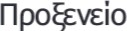 Τα ανωτέρω (πιστοποιητικά και βεβαιώσεις) γίνονται υποχρεωτικά αποδεκτά σε ευκρινή φωτοαντίγραφα από αντίγραφα εγγράφων που έχουν εκδοθεί από αλλοδαπές αρχές και έχουν επικυρωθεί από δικηγόρο.Γίνονται υποχρεωτικά αποδεκτά ευκρινή φωτοαντίγραφα από αντίγραφα ιδιωτικών εγγράφων, τα οποία έχουν επικυρωθεί από δικηγόρο.Της ημεδαπής α) Δημόσια έγγραφα ημεδαπής, δηλαδή έγγραφα που έχουν εκδοθεί από υπηρεσίες και φορείς του δημόσιου και του ευρύτερου δημόσιου τομέα (π.χ πιστοποιητικά — βεβαιώσεις κ.λπ.), υποβάλλονται και γίνονται υποχρεωτικά αποδεκτά σε ευκρινή φωτοαντίγραφα των πρωτοτύπων εγγράφων ή των ακριβών αντιγράφων τους.β) Ιδιωτικά έγγραφα ημεδαπής, δηλαδή έγγραφα που δεν εκδίδονται από υπηρεσίες και φορείς του δημόσιου και του ευρύτερου δημόσιου τομέα (εκδίδονται από δυτικούς φορείς), υποβάλλονται και γίνονται υποχρεωτικά αποδεκτά σε ευκρινή φωτοαντίγραφα από αντίγραφα ιδιωτικών εγγράφων, τα οποία έχουν επικυρωθεί από δικηγόρο καθώς και σε ευκρινή φωτοαντίγραφα από τα πρωτότυπα όσων ιδιωτικών εγγράφων φέρουν θεώρηση από υπηρεσίες και φορείς του δημόσιου και του ευρύτερου δημόσιου τομέα (π.χ. ιατρική γνωμάτευση που φέρει θεώρηση από αρμόδιο ελεγκτή ιατρό).γ) Φωτοαντίγραφα πιστοποιητικών της Ανώτατης Συνομοσπονδίας Πολυτέκνων Ελλάδος (ΑΣΠΕ) γίνονται αποδεκτά χωρίς επικύρωση από δικηγόρο ή θεώρηση από δημόσια υπηρεσία.ΕΠΙΣΗΜΑΝΣΗ: Σύμφωνα με τις διατάξεις του αρθρ. 1 του ν. 4250/2014 για την εξυπηρέτηση των πολιτών στο σύνολο των συναλλαγών τους με το δημόσιο έχει καταργηθεί η υποχρέωση υποβολής πρωτοτύπων εγγράφων χωρίς τούτο να σημαίνει απαγόρευση χρήσης - προσκόμισης αυτών από τους υποψήφιους.ΣΥΝΟΠΤΙΚΟΣ ΚΑΤΑΛΟΓΟΣ ΑΠΑΡΑΙΤΗΤΩΝ ΔΙΚΑΙΟΛΟΓΗΤΙΚΩΝΓια τη διευκόλυνση των υποψηφίων παρατίθεται ένας συνοπτικός κατάλογος των απαραίτητων δικαιολογητικών, τα οποία οι προσληπτέοι πρέπει να υποβάλουν κατά την υποβολή της αίτησής τους:Ταυτότητα ή άλλο δημόσιο έγγραφο από το οποίο w προκύπτουν τα στοιχεία της ταυτότητας.Πιστοποιητικό Ελληνομάθειας (μόνο για υποψήφιο χωριξελ4ηνική ιθαγένεια).Οι πολύτεκνοι και τα τέκνα πολυτέκνων, πιστοποιητικό οικογενειακής κατάστασης του οικείου δήμου ή βεβαίωση οικογενειακής κατάστασης που χορηγείται από τα ΚΕΠ μέσω του Ολοκληρωμένου Πληροφοριακού Συστήματος Εθνικού Δημοτολογίου [(0ΠΣΕΔ)-ΚΥΑ 7228/2014 (ΦΕΚ 457/τ.Β' 125-2-2014)], ή μέσω της Ενιαίας Ψηφιακής Πύλης της Δημόσιας Διοίκησης πρόσφατης έκδοσης (όχι παλαιότερης των δύο μηνών από την ημερομηνία έναρξης της προθεσμίας υποβολής των αιτήσεων) ή αντίστοιχο πιστοποιητικό αρμόδιας αλλοδαπής αρχής (προκειμένου για αλλοδαπό υποψήφιο μόνιμα εγκατεστημένο οικογενειακώς στην Ελλάδα) συνοδευόμενο από πιστοποιητικό της Ανώτατης Συνομοσπονδίας Πολυτέκνων Ελλάδος (Α.Σ.Π.Ε.). Προκειμένου για αλλοδαπό υποψήφιο που δεν είναι μόνιμα εγκατεστημένος οικογενειακώς στην Ελλάδα, αντίστοιχο πιστοποιητικό οικογενειακής κατάστασης αρμόδιας αλλοδαπής αρχής του κράτους την ιθαγένεια του οποίου έχουν, πρόσφατης έκδοσης (όχι παλαιότερης των δύο μηνών από την ημερομηνία έναρξης της προθεσμίας υποβολής των αιτήσεων) συνοδευόμενο από έγγραφο αρμόδιας αλλοδαπής αρχής (αντίστοιχο της ΑΣΠΕ ή άλλο), σύμφωνα με το οπο6 θα βεβαιώνεται ή πιστοποιείται, κατά τις διατάξεις του δικαίου του αλλοδαπού κράτους η ιδιότητα του πολύτεκνου γονέα και τέκνου πολύτεκνου. Επιπλέον, υπεύθυνη δήλωση ή συμπλήρωση του αντίστοιχου τετραγωνιδίου στο έντυπο της αίτησης περί μη πρόσληψης στον ίδιο φορέα άλλου μέλους της ίδιας οικογένειας κατά το τρέχον ημερολογιακό έτος με χρήση της πολυτεκνικής ιδιότητας.Οι τρίτεκνοι και τα τέκνα τριτέκνων,  πιστοποιητικό οικογενειακής κατάστασης του οικείου δήμου ή βεβαίωση οικογενειακής κατάστασης που χορηγείται από τα ΚΕΠ μέσω του Ολοκληρωμένου Πληροφοριακού Συστήματος Εθνικού Δημοτολογίου [(0ΠΣΕΔ)-ΚΥΑ 7228/2014 (ΦΕΚ 457/τ.Β ' 125-2-2014)], ή μέσω της Ενιαίας Ψηφιακής Πύλης της Δημόσιας Διοίκησης πρόσφατης έκδοσης (όχι παλαιότερης των δύο μηνών από την ημερομηνία έναρξης της προθεσμίας υποβολής των αιτήσεων). Προκειμένου για αλλοδαπό υποψήφιο, αντίστοιχο πιστοποιητικό οικογενειακής κατάστασης αρμόδιας αλλοδαπής αρχής του κράτους την ιθαγένεια του οποίου έχουν, πρόσφατης έκδοσης (όχι παλαιότερης των δύο μηνών από την ημερομηνία έναρξης της προθεσμίας υποβολής των αιτήσεων). Επιπλέον:α) Υπεύθυνη δήλωση ή συμπλήρωση του αντίστοιχου τετραγωνιδίου στο έντυπο της αίτησης περί μη πρόσληψης στον ίδιο φορέα άλλου μέλους της ίδιας οικογένειας φωτά το τρέχον ημερολογιακό έτος με χρήση της τριτεκνικής ιδιότητας και β) σε περίπτωση αναπηρίας τέκνου, επίκλησης σπουδαστικής ιδιότητας, στρατιωτικής θητείας, ακύρωσης γάμου, διαζυγίου, διακοπής έγγαμης συμβίωσης η γέννησης τέκνου εκτός γάμου, τα αναφερόμενα στο υπό στοιχείο 2 του ΚΕΦΑΛΑΙΟΥ Π «Τρίτεκνοι και Τέκνα τρίτεκνων», περιπτ. α 'έως δ σχετικά δικαιολογητικά.Πιστοποιητικό ή βεβαίωση οικογενειακής κατάστασης που χορηγείται από τα ΚΕΠ μέαο του Ολοκληρωμένου Πληροφοριακού Συστήματος Εθνικού Δημοτολογίου [(0ΠΣΕΔ)-ΚΥΑ 7228/2014 (ΦΕΚ 457/τ.Β ' 125-2-2014)], ή μέσω της Ενιαίας Ψηφιακής Πύλης της Δημόσιας Διοίκησης πρόσφατης έκδοσης (όχι παλαιότερης των δύο μηνών από την ημερομηνία έναρξης της προθεσμίας υποβολής των αιτήσεων), για την απόδειξη ύπαρξης ανήλικων τέκνων. Προκειμένου για αλλοδαπό υποψήφιο, αντίστοιχο πιστοποιητικό οικογενειακής κατάστασης αρμόδιας αλλοδαπής αρχής του κράτους την ιθαγένεια του οποίου έχουν, πρόσφατης έκδοσης (όχι παλαιότερης των δύο μηνών από την ημερομηνία έναρξης της προθεσμίας υποβολής των αιτήσεω).Οι γονείς και τα τέκνα μονογονεϊκών οικογενειών πρέπει απαραιτήτως να ανατρέξουν παραπάνω, προκειμένου να ενημερωθούν για τα δικαιολογητικά απόδειξης του σχετικού κριτηρίου ανάλογα την περίπτωση μονογονεϊκής οικογένειας στην οποία εμπίπτουν. Επιπλέον, υποβάλουν υπεύθυνη δήλωση ή συμπλήρωση του αντίστοιχου τετραγωνιδίου στο έντυπο της αίτησης περί μη πρόσληψης στον ίδιο φορέα άλλου μέλους της ίδιας οικογένειας κατά το τρέχον ημερολογιακό έτος με χρήση της μονογονεϊκής ιδιότηταςΣτην περίπτωση υποψηφίων γονέων, τέκνων, συζύγων, αδελφών που ασκούν το δικαίωμα προστασίας από την αναπηρία συγγενικών ατόμων, απαιτούνται: α) πιστοποιητικό οικογενειακής κατάστασης του οικείου δήμου ή βεβαίωση οικογενειακής κατάστασης που χορηγείται από τα ΚΕΠ μέσω του Ολοκληρωμένου Πληροφοριακού Συστήματος Εθνικού Δημοτολογίου [(0ΠΣΕΔ)-ΚΥΑ 7228/2014 (ΦΕΚ 457/τ.Β ' 1/25-2-2014)], ή μέσω της Ενιαίας Ψηφιακής Πύλης της Δημόσιας Διοίκησης πρόσφατης έκδοσης (όχι παλαιότερης των δύο μηνών από την ημερομηνία έναρξης της προθεσμίας υποβολής των αιτήσεων). Προκειμένου για αλλοδαπό υποψήφιο, αντίστοιχο πιστοποιητικό οικογενειακής κατάστασης αρμόδιας αλλοδαπής αρχής του κράτους την ιθαγένεια του οποίου έχουν, πρόσφατης έκδοσης (όχι παλαιότερης των δύο μηνών από την ημερομηνία έναρξης της προθεσμίας υποβολής των αιτήσεων) β) Πιστοποιητικό ΚΕΠΑ ή Πιστοποιητικό Ανώτατης Υγειονομικής Επιτροπής, σε ισχύ, με το οποίο προσδιορίζεται η πάθηση ή βλάβη και το ποσοστό αναπηρίας του συγγενικού ατόμου και κατά περίπτωση Πιστοποιητικό οικογενειακής κατάστασης του ατόμου αναπηρία εάν το τελευταίο είναι έγγαμο και διαζευκτήριο ή δικαστική απόφαση λύσης του γάμου στην περίπτωση που ο υποψήφιος είναι διαζευγμένος γονέας που ασκεί το δικαίωμα προστασίας από την αναπηρία του τέκνου και γ) οι αναγραφόμενες, κατά περίπτωση, Υπεύθυνες δηλώσεις της παρ. 7.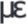 ΠΙΝΑΚΑΣ ΒΑΘΜΟΛΟΓΟΥΜΕΝΩΝ ΚΡΙΤΗΡΙΩΝ	ΓΙΑ 	ΣΥΝΑΨΗ ΣΥΜΒΑΣΕΩΝ ΕΡΓΑΣΙΑΣ ΟΡΙΣΜΕΝΟΥ ΧΡΟΝΟΥΑκολουθεί συγκεντρωτικός πίνακας των βαθμολογούμενων κριτηρίων στον οποίο παρουσιάζεται αναλυτικά η βαθμολογία που προκύπτει για καθένα από τα κριτήρια αυτά, ανάλογα με τα χαρακτηριστικά της εκάστοτε υποψηφιότητας.Με βάση τον παρακάτω πίνακα κάθε υποψήφιος μπορεί να υπολογίσει εύκολα και γρήγορα τη συνολική του βαθμολογία..Εξυπακούεται ότι ο υπολογισμός της τελικής βαθμολογίας του υποψηφίου από τον αρμόδιο φορέα ελέγχου γίνεται βάσει των κριτηρίων που αποδεικνύονται σύμφωνα με τα οριζόμενα στην Ανακοίνωση. Είναι, επομένως, ενδεχόμενο η τελική βαθμολογία κατάταξης του υποψηφίου να μη συμπίπτει με τη βαθμολογία που έχει υπολογιστεί από τον ίδιο.Ανώτατο όριο ηλικίας πρόσληψης ορίζεται το 670 έτος συμπληρωμένο.-----------------------------------------------------------------------------------------------------------------------Κάθε ένας (1) μήνας εμπειρίας βαθμολογείται με δεκαεπτά (17) μονάδες.δεςΚαιΜία (1) μονάδα ανά μήνα για κάθε ανατεθείσα αίθουσα, με ανώτατο όριο τις δεκαεπτά (17) μονάδες.• Για παροχή εργασίας από το διδακτικό έτος 2020-2021 και εξής:Κάθε ένας (1) μήνας εμπειρίας βαθμολογείται με δεκαεπτά (17) μονάδες.Δες.Ο υποψήφιος με γονέα, τέκνο, αδελφό ή σύζυγο με αναπηρία βαθμολογείται ως εξής:Για ποσοστό αναπηρίας 50% - 59%: δέκα (10) μονάδεςΓια ποσοστό αναπηρίας 60% - 66%: δώδεκα (12) μονάδεςΓια ποσοστό αναπηρίας 67% - 69%: δεκαπέντε (15) μονάδες Για ποσοστό αναπηρίας 70% και άνω: δεκαεπτά (17) μονάδεςΠΡΟΣΟΧΗ: Ο παραπάνω κατάλογος δικαιολογητικών είναι συνοπτικός και δεν περιλαμβάνει ειδικές περιπτώσεις απόδειξης κριτηρίων — ιδιοτήτων, για τις οποίες μπορεί να απαιτούνται άλλα ή πρόσθετα δικαιολογητικά σύμφωνα με την Ανακοίνωση ή το παράρτημα. Σε κάθε περίπτωση, λοιπόν, οι υποψήφιοι πρέπει διαβάσουν πλήρως και με την Ανακοίνωση και το παράρτημά της, προκειμένου να ενημερωθούν λεπτομερώς και με ακρίβεια για το σύνολο των δικαιολογητικών που απαιτούνται για την απόδειξη των κριτηρίων μοριοδότησης που επικαλούνται.ΠΙΝΑΚΑΣ ΒΑΘΜΟΛΟΓΗΣΗΣ ΚΡΙΤΗΡΙΩΝα) ΕΜΠΕΙΡΙΑ μέχρι και τη λήξη του διδακτικού έτους 2019-2020: (17 μονάδες ανά μήνα εμπειρίας)Και επιπλέον μία (1) μονάδα ανά μήνα για κάθε ανατεθείσα αίθουσα με ανώτατο όριο τις δέκα επτά (17)β) ΕΜΠΕΙΡΙΑ από το διδακτικό έτος 2020-2021 και εξής: (17 μονάδες ανά μήνα εμπειρίας)Ως βαθμολογούμενη εμπειρία λαμβάνεται υπόψη η απασχόληση αντίστοιχη θέση του οικείουΔήμου και Δημόσιου Ινστιτούτου Επαγγελματικής Κατάρτισης και Σχολείον Δεύτερης Ευκαιρίαςχωρικής αρμοδιότητας  του Δήμου που έχει διανυθεί με συμβάσεις εργασίας Ιδιωτικούδικαίου ορισμένου χρόνου ή με συμβάσεις μίσθωσης έρμου μέσω των οικείων υπηρεσιών για όσοδιάστημα παρείχαν υπηρεσία.ΠΟΛΥΤΕΚΝΟΙ ή ΤΕΚΝΟ ΠΟΛΥΤΕΚΝΗΣ ΟΙΚΟΓΕΝΕΙΑΣ (20 μονάδες και 10 μονάδες για κάθε τέκνο πέραν του τρίτου)υποψήφιος που είναι ταυτόχρονα πολύτεκνος και τέκνο πολύτεκνης οικογένειας, δικαιούται να κάνει χρήση της προσφορότερης βαθμολογικά από τις δύο ιδιότητες. Αποκλείεται η αθροιστική βαθμολόγηση των παραπάνω κριτηρίων.ΤΡΙΤΕΚΝΟΙ ή ΤΕΚΝΟ ΤΡΙΤΕΚΝΗΣ ΟΙΚΟΓΕΝΕΙΑΣ (15 μονάδες)υποψήφιος που είναι ταυτόχρονα τρίτεκνος και τέκνο τρίτεκνης οικογένειας, δικαιούται να κάνει χρήση της προσφορότερης βαθμολογικά από τις δύο ιδιότητες. Αποκλείεται η αθροιστική βαθμολόγηση των παραπάνω κριτηρίωνΑΝΗΛΙΚΑ ΤΕΚΝΑ (5 μονάδες για καθένα από τα δύο πρώτα τέκνα και 10 μονάδες για κάθε επιπλέον τέκνο πέραν των δύο πρώτων)ΓΟΝΕΑΣ ή ΤΕΚΝΟ ΜΟΝΟΓΟΝΕΪΚΗΣ ΟΙΚΟΓΕΝΕΙΑΣ (10 μονάδες για κάθε τέκνο)υποψήφιος που είναι ταυτόχρονα γονέας και τέκνο μονογονεϊκής οικογένειας, δικαιούται να κάνει χρήση της προσφορότερης βαθμολογικά από τις δύο ιδιότητες. Αποκλείεται η αθροιστική βαθμολόγηση των παραπάνω κριτηρίων.ΑΝΑΠΗΡΙΑ ΓΟΝΕΑ, ΤΕΚΝΟΥ, ΑΔΕΛΦΟΥ Ή ΣΥΖΥΓΟΥΟ υποψήφιος, στο πρόσωπο του οποίου συντρέχουν περισσότερες από μία περιπτώσεις ατόμων, των οποίων ασκεί το δικαίωμα προστασίας, δικαιούται να κάνει χρήση της προσφορότερης για τον ίδιο μοριοδότησης και πάντως μόνο μίας εξ αυτών.ΗΛΙΚΙΑΠΙΝΑΚΑΣ ΒΑΘΜΟΛΟΓΗΣΗΣ ΚΡΙΤΗΡΙΩΝα) ΕΜΠΕΙΡΙΑ μέχρι και τη λήξη του διδακτικού έτους 2019-2020: (17 μονάδες ανά μήνα εμπειρίας)Και επιπλέον μία (1) μονάδα ανά μήνα για κάθε ανατεθείσα αίθουσα με ανώτατο όριο τις δέκα επτά (17)β) ΕΜΠΕΙΡΙΑ από το διδακτικό έτος 2020-2021 και εξής: (17 μονάδες ανά μήνα εμπειρίας)Ως βαθμολογούμενη εμπειρία λαμβάνεται υπόψη η απασχόληση αντίστοιχη θέση του οικείουΔήμου και Δημόσιου Ινστιτούτου Επαγγελματικής Κατάρτισης και Σχολείον Δεύτερης Ευκαιρίαςχωρικής αρμοδιότητας  του Δήμου που έχει διανυθεί με συμβάσεις εργασίας Ιδιωτικούδικαίου ορισμένου χρόνου ή με συμβάσεις μίσθωσης έρμου μέσω των οικείων υπηρεσιών για όσοδιάστημα παρείχαν υπηρεσία.ΠΟΛΥΤΕΚΝΟΙ ή ΤΕΚΝΟ ΠΟΛΥΤΕΚΝΗΣ ΟΙΚΟΓΕΝΕΙΑΣ (20 μονάδες και 10 μονάδες για κάθε τέκνο πέραν του τρίτου)υποψήφιος που είναι ταυτόχρονα πολύτεκνος και τέκνο πολύτεκνης οικογένειας, δικαιούται να κάνει χρήση της προσφορότερης βαθμολογικά από τις δύο ιδιότητες. Αποκλείεται η αθροιστική βαθμολόγηση των παραπάνω κριτηρίων.ΤΡΙΤΕΚΝΟΙ ή ΤΕΚΝΟ ΤΡΙΤΕΚΝΗΣ ΟΙΚΟΓΕΝΕΙΑΣ (15 μονάδες)υποψήφιος που είναι ταυτόχρονα τρίτεκνος και τέκνο τρίτεκνης οικογένειας, δικαιούται να κάνει χρήση της προσφορότερης βαθμολογικά από τις δύο ιδιότητες. Αποκλείεται η αθροιστική βαθμολόγηση των παραπάνω κριτηρίωνΑΝΗΛΙΚΑ ΤΕΚΝΑ (5 μονάδες για καθένα από τα δύο πρώτα τέκνα και 10 μονάδες για κάθε επιπλέον τέκνο πέραν των δύο πρώτων)ΓΟΝΕΑΣ ή ΤΕΚΝΟ ΜΟΝΟΓΟΝΕΪΚΗΣ ΟΙΚΟΓΕΝΕΙΑΣ (10 μονάδες για κάθε τέκνο)υποψήφιος που είναι ταυτόχρονα γονέας και τέκνο μονογονεϊκής οικογένειας, δικαιούται να κάνει χρήση της προσφορότερης βαθμολογικά από τις δύο ιδιότητες. Αποκλείεται η αθροιστική βαθμολόγηση των παραπάνω κριτηρίων.ΑΝΑΠΗΡΙΑ ΓΟΝΕΑ, ΤΕΚΝΟΥ, ΑΔΕΛΦΟΥ Ή ΣΥΖΥΓΟΥΟ υποψήφιος, στο πρόσωπο του οποίου συντρέχουν περισσότερες από μία περιπτώσεις ατόμων, των οποίων ασκεί το δικαίωμα προστασίας, δικαιούται να κάνει χρήση της προσφορότερης για τον ίδιο μοριοδότησης και πάντως μόνο μίας εξ αυτών.ΗΛΙΚΙΑΠΙΝΑΚΑΣ ΒΑΘΜΟΛΟΓΗΣΗΣ ΚΡΙΤΗΡΙΩΝα) ΕΜΠΕΙΡΙΑ μέχρι και τη λήξη του διδακτικού έτους 2019-2020: (17 μονάδες ανά μήνα εμπειρίας)Και επιπλέον μία (1) μονάδα ανά μήνα για κάθε ανατεθείσα αίθουσα με ανώτατο όριο τις δέκα επτά (17)β) ΕΜΠΕΙΡΙΑ από το διδακτικό έτος 2020-2021 και εξής: (17 μονάδες ανά μήνα εμπειρίας)Ως βαθμολογούμενη εμπειρία λαμβάνεται υπόψη η απασχόληση αντίστοιχη θέση του οικείουΔήμου και Δημόσιου Ινστιτούτου Επαγγελματικής Κατάρτισης και Σχολείον Δεύτερης Ευκαιρίαςχωρικής αρμοδιότητας  του Δήμου που έχει διανυθεί με συμβάσεις εργασίας Ιδιωτικούδικαίου ορισμένου χρόνου ή με συμβάσεις μίσθωσης έρμου μέσω των οικείων υπηρεσιών για όσοδιάστημα παρείχαν υπηρεσία.ΠΟΛΥΤΕΚΝΟΙ ή ΤΕΚΝΟ ΠΟΛΥΤΕΚΝΗΣ ΟΙΚΟΓΕΝΕΙΑΣ (20 μονάδες και 10 μονάδες για κάθε τέκνο πέραν του τρίτου)υποψήφιος που είναι ταυτόχρονα πολύτεκνος και τέκνο πολύτεκνης οικογένειας, δικαιούται να κάνει χρήση της προσφορότερης βαθμολογικά από τις δύο ιδιότητες. Αποκλείεται η αθροιστική βαθμολόγηση των παραπάνω κριτηρίων.ΤΡΙΤΕΚΝΟΙ ή ΤΕΚΝΟ ΤΡΙΤΕΚΝΗΣ ΟΙΚΟΓΕΝΕΙΑΣ (15 μονάδες)υποψήφιος που είναι ταυτόχρονα τρίτεκνος και τέκνο τρίτεκνης οικογένειας, δικαιούται να κάνει χρήση της προσφορότερης βαθμολογικά από τις δύο ιδιότητες. Αποκλείεται η αθροιστική βαθμολόγηση των παραπάνω κριτηρίωνΑΝΗΛΙΚΑ ΤΕΚΝΑ (5 μονάδες για καθένα από τα δύο πρώτα τέκνα και 10 μονάδες για κάθε επιπλέον τέκνο πέραν των δύο πρώτων)ΓΟΝΕΑΣ ή ΤΕΚΝΟ ΜΟΝΟΓΟΝΕΪΚΗΣ ΟΙΚΟΓΕΝΕΙΑΣ (10 μονάδες για κάθε τέκνο)υποψήφιος που είναι ταυτόχρονα γονέας και τέκνο μονογονεϊκής οικογένειας, δικαιούται να κάνει χρήση της προσφορότερης βαθμολογικά από τις δύο ιδιότητες. Αποκλείεται η αθροιστική βαθμολόγηση των παραπάνω κριτηρίων.ΑΝΑΠΗΡΙΑ ΓΟΝΕΑ, ΤΕΚΝΟΥ, ΑΔΕΛΦΟΥ Ή ΣΥΖΥΓΟΥΟ υποψήφιος, στο πρόσωπο του οποίου συντρέχουν περισσότερες από μία περιπτώσεις ατόμων, των οποίων ασκεί το δικαίωμα προστασίας, δικαιούται να κάνει χρήση της προσφορότερης για τον ίδιο μοριοδότησης και πάντως μόνο μίας εξ αυτών.ΗΛΙΚΙΑΠΙΝΑΚΑΣ ΒΑΘΜΟΛΟΓΗΣΗΣ ΚΡΙΤΗΡΙΩΝα) ΕΜΠΕΙΡΙΑ μέχρι και τη λήξη του διδακτικού έτους 2019-2020: (17 μονάδες ανά μήνα εμπειρίας)Και επιπλέον μία (1) μονάδα ανά μήνα για κάθε ανατεθείσα αίθουσα με ανώτατο όριο τις δέκα επτά (17)β) ΕΜΠΕΙΡΙΑ από το διδακτικό έτος 2020-2021 και εξής: (17 μονάδες ανά μήνα εμπειρίας)Ως βαθμολογούμενη εμπειρία λαμβάνεται υπόψη η απασχόληση αντίστοιχη θέση του οικείουΔήμου και Δημόσιου Ινστιτούτου Επαγγελματικής Κατάρτισης και Σχολείον Δεύτερης Ευκαιρίαςχωρικής αρμοδιότητας  του Δήμου που έχει διανυθεί με συμβάσεις εργασίας Ιδιωτικούδικαίου ορισμένου χρόνου ή με συμβάσεις μίσθωσης έρμου μέσω των οικείων υπηρεσιών για όσοδιάστημα παρείχαν υπηρεσία.ΠΟΛΥΤΕΚΝΟΙ ή ΤΕΚΝΟ ΠΟΛΥΤΕΚΝΗΣ ΟΙΚΟΓΕΝΕΙΑΣ (20 μονάδες και 10 μονάδες για κάθε τέκνο πέραν του τρίτου)υποψήφιος που είναι ταυτόχρονα πολύτεκνος και τέκνο πολύτεκνης οικογένειας, δικαιούται να κάνει χρήση της προσφορότερης βαθμολογικά από τις δύο ιδιότητες. Αποκλείεται η αθροιστική βαθμολόγηση των παραπάνω κριτηρίων.ΤΡΙΤΕΚΝΟΙ ή ΤΕΚΝΟ ΤΡΙΤΕΚΝΗΣ ΟΙΚΟΓΕΝΕΙΑΣ (15 μονάδες)υποψήφιος που είναι ταυτόχρονα τρίτεκνος και τέκνο τρίτεκνης οικογένειας, δικαιούται να κάνει χρήση της προσφορότερης βαθμολογικά από τις δύο ιδιότητες. Αποκλείεται η αθροιστική βαθμολόγηση των παραπάνω κριτηρίωνΑΝΗΛΙΚΑ ΤΕΚΝΑ (5 μονάδες για καθένα από τα δύο πρώτα τέκνα και 10 μονάδες για κάθε επιπλέον τέκνο πέραν των δύο πρώτων)ΓΟΝΕΑΣ ή ΤΕΚΝΟ ΜΟΝΟΓΟΝΕΪΚΗΣ ΟΙΚΟΓΕΝΕΙΑΣ (10 μονάδες για κάθε τέκνο)υποψήφιος που είναι ταυτόχρονα γονέας και τέκνο μονογονεϊκής οικογένειας, δικαιούται να κάνει χρήση της προσφορότερης βαθμολογικά από τις δύο ιδιότητες. Αποκλείεται η αθροιστική βαθμολόγηση των παραπάνω κριτηρίων.ΑΝΑΠΗΡΙΑ ΓΟΝΕΑ, ΤΕΚΝΟΥ, ΑΔΕΛΦΟΥ Ή ΣΥΖΥΓΟΥΟ υποψήφιος, στο πρόσωπο του οποίου συντρέχουν περισσότερες από μία περιπτώσεις ατόμων, των οποίων ασκεί το δικαίωμα προστασίας, δικαιούται να κάνει χρήση της προσφορότερης για τον ίδιο μοριοδότησης και πάντως μόνο μίας εξ αυτών.ΗΛΙΚΙΑΠΙΝΑΚΑΣ ΒΑΘΜΟΛΟΓΗΣΗΣ ΚΡΙΤΗΡΙΩΝα) ΕΜΠΕΙΡΙΑ μέχρι και τη λήξη του διδακτικού έτους 2019-2020: (17 μονάδες ανά μήνα εμπειρίας)Και επιπλέον μία (1) μονάδα ανά μήνα για κάθε ανατεθείσα αίθουσα με ανώτατο όριο τις δέκα επτά (17)β) ΕΜΠΕΙΡΙΑ από το διδακτικό έτος 2020-2021 και εξής: (17 μονάδες ανά μήνα εμπειρίας)Ως βαθμολογούμενη εμπειρία λαμβάνεται υπόψη η απασχόληση αντίστοιχη θέση του οικείουΔήμου και Δημόσιου Ινστιτούτου Επαγγελματικής Κατάρτισης και Σχολείον Δεύτερης Ευκαιρίαςχωρικής αρμοδιότητας  του Δήμου που έχει διανυθεί με συμβάσεις εργασίας Ιδιωτικούδικαίου ορισμένου χρόνου ή με συμβάσεις μίσθωσης έρμου μέσω των οικείων υπηρεσιών για όσοδιάστημα παρείχαν υπηρεσία.ΠΟΛΥΤΕΚΝΟΙ ή ΤΕΚΝΟ ΠΟΛΥΤΕΚΝΗΣ ΟΙΚΟΓΕΝΕΙΑΣ (20 μονάδες και 10 μονάδες για κάθε τέκνο πέραν του τρίτου)υποψήφιος που είναι ταυτόχρονα πολύτεκνος και τέκνο πολύτεκνης οικογένειας, δικαιούται να κάνει χρήση της προσφορότερης βαθμολογικά από τις δύο ιδιότητες. Αποκλείεται η αθροιστική βαθμολόγηση των παραπάνω κριτηρίων.ΤΡΙΤΕΚΝΟΙ ή ΤΕΚΝΟ ΤΡΙΤΕΚΝΗΣ ΟΙΚΟΓΕΝΕΙΑΣ (15 μονάδες)υποψήφιος που είναι ταυτόχρονα τρίτεκνος και τέκνο τρίτεκνης οικογένειας, δικαιούται να κάνει χρήση της προσφορότερης βαθμολογικά από τις δύο ιδιότητες. Αποκλείεται η αθροιστική βαθμολόγηση των παραπάνω κριτηρίωνΑΝΗΛΙΚΑ ΤΕΚΝΑ (5 μονάδες για καθένα από τα δύο πρώτα τέκνα και 10 μονάδες για κάθε επιπλέον τέκνο πέραν των δύο πρώτων)ΓΟΝΕΑΣ ή ΤΕΚΝΟ ΜΟΝΟΓΟΝΕΪΚΗΣ ΟΙΚΟΓΕΝΕΙΑΣ (10 μονάδες για κάθε τέκνο)υποψήφιος που είναι ταυτόχρονα γονέας και τέκνο μονογονεϊκής οικογένειας, δικαιούται να κάνει χρήση της προσφορότερης βαθμολογικά από τις δύο ιδιότητες. Αποκλείεται η αθροιστική βαθμολόγηση των παραπάνω κριτηρίων.ΑΝΑΠΗΡΙΑ ΓΟΝΕΑ, ΤΕΚΝΟΥ, ΑΔΕΛΦΟΥ Ή ΣΥΖΥΓΟΥΟ υποψήφιος, στο πρόσωπο του οποίου συντρέχουν περισσότερες από μία περιπτώσεις ατόμων, των οποίων ασκεί το δικαίωμα προστασίας, δικαιούται να κάνει χρήση της προσφορότερης για τον ίδιο μοριοδότησης και πάντως μόνο μίας εξ αυτών.ΗΛΙΚΙΑΗλικίαΈως και 50 ετώνΆνω των 50 ετώνμονάδες1020